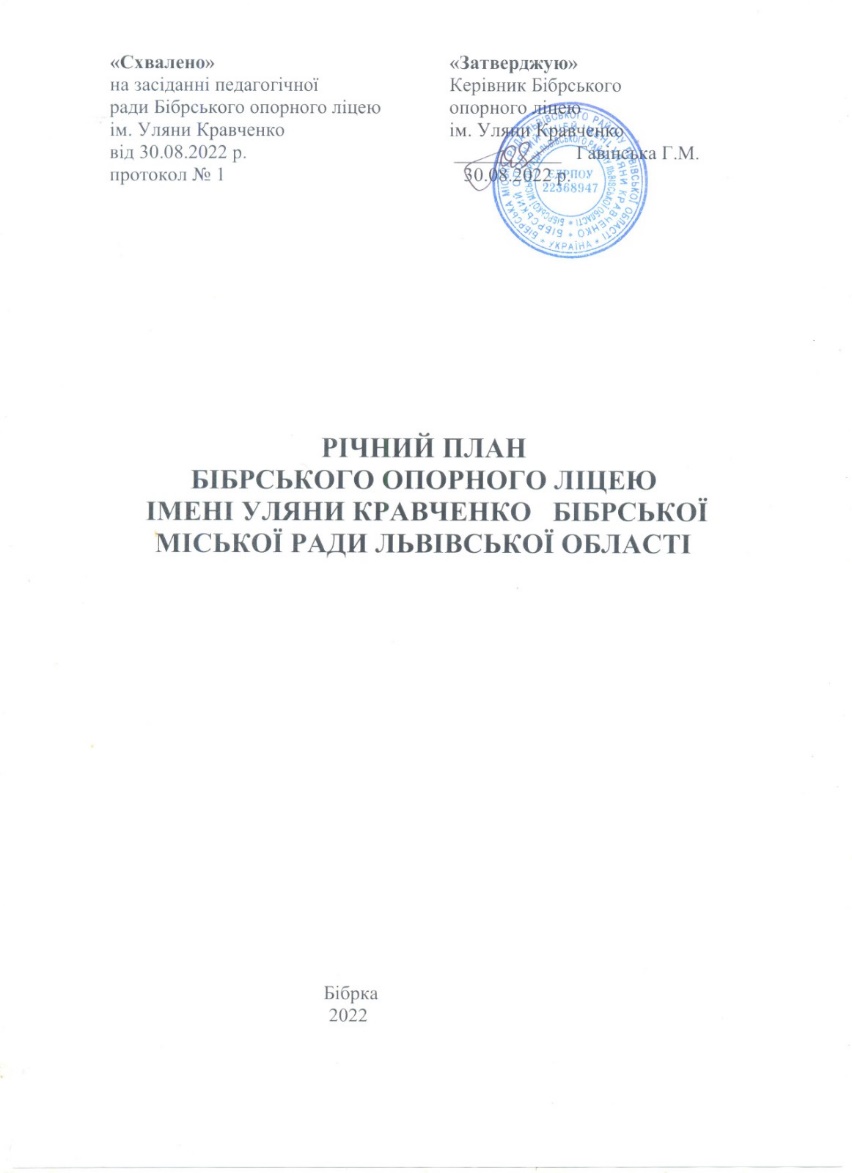 ВСТУП		    Структура закладу освіти у 2022-2023 н.р.:Бібрський опорний ліцей ім. Уляни  КравченкоЛюбешківська філія Бібрського опорного ліцею ім. Уляни Кравченко  Соколівська філія Бібрського опорного ліцею ім. Уляни КравченкоПідгородищенська філія Бібрського опорного ліцею ім. Уляни КравченкоСерниківська філія Бібрського опорного ліцею ім. Уляни КравченкоКадровий склад закладу освіти у 2022 р.;Адміністрація: керівник ліцею, Заступників керівника з освітньої діяльності– 3;Заступник керівника з господарської роботи -1;Завідувачів філій -4.Бібрський опорний ліцей ім. Уляни Кравченко (всього)Педагогічних працівників – 95.Кваліфікаційний рівень педагогів:вища категорія -45, І категорія – 26,ІІ категорія – 6, спеціаліст – 17;педагогічні звання: «учитель-методист» – 13, «старший учитель» - 28.Бібрський опорний ліцей (без філій):Педагогічних працівників – 68.Кваліфікаційний рівень педагогів:вища категорія -41, І категорія – 16,ІІ категорія – 4, спеціаліст –9;педагогічні звання: «учитель-методист» – 13, «старший учитель» - 22.Любешківська філія Бібрського опорного ліцею ім. Уляни Кравченко:Педагогічних працівників – 11.Кваліфікаційний рівень педагогів:вища категорія -4, І категорія -4 спеціаліст – 3;педагогічні звання: «старший учитель» - 4. Соколівська філія Бібрського опорного ліцею ім. Уляни Кравченко:Педагогічних працівників – 11.Кваліфікаційний рівень педагогів:вища категорія -1, І категорія – 7,ІІ категорія – 2, спеціаліст – 1;педагогічні звання: «старший учитель» - 1. Серниківська філія Бібрського опорного ліцею ім. Уляни Кравченко:Педагогічних працівників –2.Кваліфікаційний рівень педагогів: спеціаліст – 2.Підгородищенська філія Бібрського опорного ліцею ім. Уляни Кравченко:Педагогічних працівників –3.Кваліфікаційний рівень педагогів:І категорія – 1,  спеціаліст – 2;педагогічні звання: «старший учитель» - 1.           Основна мета ЗО:Шляхом партнерства усіх учасників освітнього процесу, співпраці в громаді створити умови для гармонійного розвитку дитини відповідно до вимог суспільства, запитів особистості, потреб держави та  ефективного інноваційного розвитку закладу освіти         Виховна місія ЗО :- формування здорової, креативної особистості, орієнтованої на досягнення успіху в різних сферах життєдіяльності;- плекання в дитині української ідентичності з орієнтацією на загальнолюдські, зокрема морально-етичні та соціально-патріотичні цінності, виховання почуття відповідальності за себе, свою родину, свою державу Україну.      Ліцей працює над науково-методичною проблемою «Розвиток творчого потенціалу здобувачів освіти й учителя, їхня самореалізація в освітньому процесі шляхом упровадження продуктивних технологій навчання з метою підвищення якості  освітніх показників».     Призначення закладу освіти полягає в наданні  якісної повної загальної освіти дітям відповідних вікових категорій, забезпеченні умов збереження їхнього здоров'я,  всебічного розвитку, виховання і самореалізації особистості, яка здатна до життя в суспільстві та цивілізованої взаємодії з природою, має прагнення до самовдосконалення і навчання впродовж життя, готова до свідомого життєвого вибору та самореалізації, відповідальності, трудової діяльності, громадянської активності, національної самоідентифікації.Р О З Д І Л    ІАНАЛІЗ РОБОТИ ЗА 2021-2022 НАВЧАЛЬНИЙ РІК       У минулому 2021/2022 навчальному році заклад організовував свою  діяльність відповідно до законів України «Про освіту», «Про повну загальну середню освіту», «Про внесення змін до деяких законодавчих актів України в сфері освіти» від 24 березня 2022 року № 2157-ІХ, Указів Президента України №64/2022 «Про введення воєнного стану в Україні», «Про продовження строку дії воєнного стану в Україні», наказів, розпоряджень, рекомендацій Міністерства освіти та науки України, управління освіти та гуманітарної політики, Статуту, Освітньої програми ЗО, розробляв та впроваджував положення, принципи, порядки, критерії діяльності, реалізовував заходи щодо вдосконалення роботи закладу. Освітнє середовище закладу є безпечним, комфортним, розвиваючим, вільним від будь-яких проявів насилля. У закладі, створено комфортні і безпечні умови навчання та праці, обладнано укриття для тимчасового перебування учасників освітнього процесу. Територія закладу налічує  га та містить квітники, газони, стадіон, дитячий та спортивний майданчики для відпочинку та фізичного розвитку учнів. У освітньому закладі функціонує 12 навчальних кабінетів,   класні кімнати, спортивна зала, актова зала, бібліотека, їдальня, кімната медичної сестри, кімната психолога, кабінет керівника, кабінет виховної роботи, методичний кабінет, учительська. Навчальні кабінети оформлені згідно Положення про навчальний кабінет з сучасними технічним забезпеченням, оновленими меблями, стендами, дидактичними, роздатковими матеріалами, цифровими ресурсами, інтерактивними комплексами. Класні кімнати для учнів початкових класів облаштовані відповідно до вимог НУШ. Вони містять осередки для різних видів роботи: навчання, читання, зберігання наочності та навчального приладдя, експозицій, робочі місця вчителів. Заклад підключений до мережі інтернет та Wi-Fi, робочі місця педагогічних працівників забезпечені доступом до мережі. Для висвітлення роботи ЗО створений сайт закладу та сторінка в соціальній мережі Фейсбук, на яких батьки, громадськість ознайомлюються з новинами, діяльністю закладу, досягненнями вчителів та учнів.       Для здобувачів освіти та працівників закладу проводились інструктажі з охорони праці, пожежної безпеки, безпеки життєдіяльності, навчання з правил поведінки в умовах воєнного стану, надзвичайних ситуацій.        Системно проводиться робота із запобігання та протидії булінгу, насиллю, дискримінації, реалізації питань дотримання принципів академічної доброчесності, адаптації учнів до освітнього процесу.У закладі складені соціальний паспорт ЗО та класів.          У закладі освіти розроблено систему оцінювання, що включає принципи, форми, методи, критерії, процедури та правила оцінювання. Оцінювання учнів 1-4 класів здійснювалось у процесі: формувального оцінювання, метою якого відстеження особистісного розвитку учнів й ходу опановування ними навчального досвіду як основи компетентності та побудову індивідуальної освітньої траєкторії особистості; підсумкового оцінювання, метою якого є співвіднесення навчальних досягнень учнів з  обов'язковими/очікуваними результатами навчання, визначеними Державним стандартом/освітньою програмою з усіх навчальних предметів. Результат оцінювання особистісних надбань учня/учениці у 1-4 класах  виражено вербальною оцінкою, а об'єктивних результатів навчання учня/учениці у 1-2 класах - вербальною оцінкою, у 3-4 класах – рівневою оцінкою. Основними видами оцінювання результатів навчання учнів  5-11 класів було тематичне, семестрове та річне. Оцінювання здійснюється у процесі повсякденного вивчення результатів навчальної роботи учнів, а також за результатами перевірки навчальних досягнень учнів: усної (індивідуальне, групове, фронтальне опитування), письмової (самостійна робота, контрольна робота, тематична контрольна робота, тестування тощо) з усіх навчальних предметів, крім курсів за вибором.        В освітньому закладі створено всі умови для отримання знань учнями і здобуття якісної освіти. Протягом 2021/2022 року  в ліцеї навчалися 888 учнів,   класів. Початкову освіту здобували  366 учнів, базову середню - 405, повну загальну середню - 117. Середня наповнюваність класів- 25,2 учнів. З них навчальний рік закінчили і мають: високий рівень досягнень -52  учні; достатній рівень -290  учнів; середній рівень -249 учнів; початковий рівень знань мають  56 учнів; учні 1-2 класів оцінені вербально. Учні 4,9 та 11 класів були звільнені від складання ДПА. Дев’ятий  клас закінчили     86 учнів, 11 клас –   50 учнів. Усі діти до 18 років охоплені навчанням.       Відповідно до Освітньої програми, заклад працював за п’ятиденним робочим тижнем. Освітній процес в закладі в умовах карантину та воєнного стану був організований  в очному та дистанційному форматі. Під час організації навчання з допомогою технологій дистанційного навчання було дотримано принцип академічної свободи вчителів у вибор форм і методів навчання, враховано технічні можливості забезпечення дистанційного навчання вчителями та учнями. Основна діяльність була спрямована на організацію навчання на платформі HUMAN  з використанням застосунку для відеоконференцій ZOOM.          Освітній процес забезпечували  95  педагогічних працівників: 46 вчителів мають кваліфікаційну категорію «спеціаліст вищої категорії», 26 - «спеціаліст першої категорії»,  6 – «спеціаліст другої категорії»,  – 17 -«спеціаліст»; педагогічні звання: «учитель-методист» – 13, «старший учитель» - 28.У 2021-2022 навчальному році педколектив працював над реалізацією науково-методичної проблеми «Розвиток творчого потенціалу здобувачів освіти й учителя, їхня самореалізація в освітньому процесі шляхом упровадження продуктивних технологій навчання з метою підвищення якості  освітніх показників». Аналіз роботи над цією темою   свідчить про професійний розвиток кожного педагога, активізацію методичної роботи у напрямку оволодіння методами та прийомами організації освітньої діяльності з використанням дистанційних технології, результативність практичних заходів з різними категоріями вчителів, розширення діапазону методів навчання, розвиток професійної майстерності, підвищення цифрової грамотності, навичок роботи на базі єдиної освітньої платформи закладу освіти HUMAN та застосунку для відеоконференцій ZOOM.Центр розвитку професійних компетентностей педагогів упродовж навчального року координував діяльність усіх методичних структур, виробляв загальну стратегію методичної діяльності ліцею, виходячи із стратегічних завдань освітньої програми закладу освіти і науково-методичної проблеми ЗО. У 2021-2022 н. р. у Бібрському опорному ліцеї реалізовано систему розвитку професійних компетентностей педагогічних працівників у контексті забезпечення якості освітнього процесу, яка включає оволодіння сучасними освітніми технологіями, компетентнісний підхід, професійний розвиток, партнерство й діалог. Здійснювався науково-методичний супровід освітнього процесу за такими напрямками: реалізація науково-методичної проблеми через упровадження інноваційних технологій в освітній процес ЗО; використання продуктивних  методів і форм роботи у контексті концептуальних засад НУШ; координація діяльності динамічних творчих груп педагогів з питань реалізації компетентнісного та особистісного підходу до навчання з метою підвищення якості освітніх показників; координація освітнього процесу у дистанційному форматі за допомогою єдиної платформи закладу освіти HUMAN та застосунку для відеоконференцій ZOOM, організація діяльності «Школи педагогічного наставництва»; удосконалення системи оцінювання, упровадження формувального оцінювання досягнень здобувачів освіти; створення здоров’язберігаючого середовища в ЗО; проведення та узагальнення моніторингу якості освітніх показників здобувачів освіти з української мови, англійської мови, математики, історії України у 4, 9 та 11 класах; предметних та творчих конкурсів; координація та аналіз неформальної та інформальної освіти педагогічних працівників; організація атестаційного процесу; підготовка педагогів до впровадження НУШ в адаптаційному циклі базової середньої освіти; упровадження Всеукраїнського науково-педагогічного проекту «Інтелект України»; поповнення бази інноваційного педагогічного досвіду вчителів ЗО та банку освітніх інновацій; організація психологічної ипідтриммки дітей в умовах воєнного стану; узагальнення підсумків роботи МО; формулювання завдань методичної роботи  на новий  2022-2023 н.р.;Центр розвитку професійних компетентностей педагогів здійснював координацію методичних заходів у закладі освіти, зокрема, навчальних семінарів-практикумів «ZOOM+HUMAN в освітньому процесі» (30.08.2021), «Розширені можливості платформи HUMAN» (15.10.2021); організацію, координацію проведення творчих звітів, предметних тижнів. Також злійснено організацію та проведення методичного тренінгу із застосування сучасних методів і прийомів освітньої діяльності на тему: «Інноваційні технології в освітньому процесі» (04.01.2022), де вчителі, що атестувалися, представили майстер-класи щодо впровадження сучасних педагогічних технологій та використання цифрових ресурсів та освітніх платформ у педагогічній діяльності, зокрема: «Кола на воді» – Баб’як Ірина Михайлівна; «Сітка Елвермана»– Марко Ірина Сергіївна; мнемотехнологія «Швидко запам'ятай» – Базюк Марія Євгенівна; «Використання ігрових технологій на уроках хімії: ігри «Протилежності», «Футбол» – Кіцак Орися Леонідівна; «Ігрові технології на уроках іноземної мови» – Сенишин Марія Сергіївна; «Використання мнемотаблиць у дошкільній освіті»– Бачинська Ірина Володимирівна; «Розвиток критичного мислення «Модель 6W» – Швець Уляна Володимирівна; «Створення онлайн - інтелект-карт у програмі MindMeister на уроках біології» – Ануфрієва Юлія Андріївна; «Методика проведення фізкультхвилинок» – Ануфрієв Олександр Васильович; «Використання методу сторітелінгу  на уроках української мови в початкових класах. Вправа  «Письменники»– Худа Віра Мирославівна; «Використання методів невербальної взаємодії» – Яценко Богдана Євгенівна; «Інтерактивна вправа «Банани» - Гірняк Ірина Василівна; «Кубики Рорі - ефективний інструмент розвитку фантазії» -  Чабан Василина Михайлівна; «Методика розв’язування якісних задач з фізики» –Тимків Наталія Петрівна; «Елемент фізкультурно-оздоровчого проєкту «Cool games» (естафета «Коло»). Весела музична новорічна фізкультхвилинка  – Микитів Мар’яна Юріївна; «Майстер-клас «Хмара слів у рефлексії» - Чабан Христина Йосипівна.Робота з якісного забезпечення методичного супроводу підвищення фахового рівня педагогів велася у таких напрямках: організація системи курсової перепідготовки при КЗ ЛОР «Львівський обласний інститут післядипломної педагогічної освіти» (у 2021-2022 н. р. згідно з перспективним планом курсову перепідготовку пройшли і отримали  сертифікати та свідоцтва відповідного зразка -  90 учителів (95 % від кількості працюючих педагогів закладу освіти); окрім цього, 24 педагоги ЗО пройшли навчання за програмою підвищення кваліфікації у НУ «Львівська політехніка»; 44 педагоги пройшли навчання на платформах онлайн-освіти (сертифікати затверджено на засіданнях педради); самоосвітня науково-методична підготовка вчителя, яка включає діяльність предметних методичних об`єднань, тренінги, семінари-практикуми, вебінари, майстер-класи; упровадження інноваційного педагогічного досвіду, надбань педагогічної науки, інноваційних технологій реалізується через експериментально-дослідницьку роботу, творчі групи, майстер-класи, науково-творчу роботу та роботу з обдарованою учнівською молоддю; основні методичні заходи (тренінги, семінари-практикуми, засідання методичних об’єднань, інтернет-вебінари, круглі столи, панельні дискусії, педагогічні читання, конкурси педагогічної майстерності). Розвиток професійних компетентностей педагогів реалізується в рамках методичного проекту «Партнерська взаємодія педагогів – шлях до успіху», який разом із підвищенням кваліфікації дає можливість удосконалити теоретичну і практичну підготовку педагогів та підвищити їх фахову майстерність. У 2021-2022 н. р. пріоритетними формами самоосвітньої роботи педагогів закладу освіти були: індивідуальна робота над власною науково-методичною проблемою (в контексті науково-методичної проблеми ЗО: «Розвиток творчого потенціалу здобувачів освіти й вчителя, їхня самореалізація в освітньому процесі шляхом упровадження продуктивних технологій навчання з метою підвищення якості  освітніх показників»); участь у програмах підвищення кваліфікації КЗ ЛОР «Львівський обласний інститут післядипломної педагогічної освіти» з впровадження Державного стандарту базової середньої освіти  для тренерів-педагогів, вчителів початкових класів, асистентів вчителя в інклюзивному класі, вчителів – предметників (жовтень 2021); навчання команд учителів закладів освіти Бібрської міської ради за Програмою підвищення кваліфікації вчителів закладів загальної середньої освіти з впровадження Державного стандарту базової середньої освіти КЗ ЛОР «Львівський обласний інститут післядипломної педагогічної освіти»  на базі закладу освіти у жовтні 2021 р. (тренери Тимчишин (Шпак) О.С., Чабан В.М., Боднар Г.Я., Чабан Х.Й., Буцик Н.П.); опрацювання методичної літератури, фахової періодики, інтернет-джерел; виступи на педрадах, творчих звітах, засіданнях МО, семінарах, майстер-класах, участь у фахових конкурсах, різнопланових інтернет-вебінарах; проведення предметних та тематичних тижнів: олімпійський тиждень, тиждень української писемності та мови, тиждень  STEM – освіти, тиждень фізики, тиждень здоров’я, тиждень ІКТ (цифрової освіти), тиждень рідної мови (до Міжнародного дня рідної мови),  Шевченківський тиждень, тиждень психології, тиждень іншомовного спілкування; підготовка атестаційних матеріалів; організація  діяльності «Школи педагогічного наставництва»; розробка та поповнення бази «Електронна атестація педагогічних працівників»; апробація та впровадження  ефективних методів та продуктивних технологій дистанційного навчання, зокрема, єдиної дистанційної платформи закладу освіти HUMAN, застосунку для відеоконференцій ZOOM.Кожен з цих заходів мав практичне спрямування та  конкретні дії з впровадження інноваційних технологій в освітній процес, покращення інформаційного забезпечення діяльності ЗО. Важливим напрямком роботи центру у 2021-2022 н.р. була організація міжсекторального співробітництва із КЗ ЛОР «Львівський обласний центр еколого-натуралістичної творчості учнівської молоді», КЗ ЛОР «Львівська обласна Мала академія наук учнівської молоді», КЗ ЛОР «Львівський обласний центр краєзнавства, екскурсій і туризму».  У рамках співпраці  з Державним меморіальним музеєм Михайла Грушевського у Львові  у Бібрському ліцеї ім. Уляни Кравченко відбувся показ виставки "Життя і творчість Михайла Грушевського". 22.09.2021 урок-екскурсію для старшокласників закладу освіти «Вшанування пам’яті М. Грушевського» (до 155-річчя державотворця, великого українця) провела працівник музею Ольга Григорівна Тарнавська.У рамках міжсекторального співробітництва з ГУ ДСНС України у Львівській області у Бібрському опорному ліцеї ім. Уляни Кравченко силами працівників ліцею та філій за підтримки батьків та учнів було створено перший «Клас безпеки» у Львівській області. Презентація  його відбулася 13 січня 2022 року.  У контексті розбудови внутрішньої системи забезпечення якості освіти, створення системи самооцінювання у ЗО та оптимізації контрольно-аналітичної діяльності  у ЗО вдосконалено  алгоритм евалюаційного самоаналізу  уроку і карту спостережень за фрагментом освітнього процесу.Підготовлено аналітичні матеріали щодо організації системи змішаного та дистанційного навчання в освітньому процесі, викладання в НУШ, формування інклюзивного освітнього простору, адаптації здобувачів освіти до навчання в нових умовах, превентивного виховання в освітньому процесі (правове виховання, антибулінгова діяльність, профілактика девіантної поведінки).З метою самооцінювання якості освітніх та управлінських процесів у ліцеї та філіях та напрацювання рекомендацій щодо вдосконалення  діяльності  закладу освіти проведено дослідження, у якому взяли участь учителі, батьки та учні 8-11-х класів. Для забезпечення анонімності анкетування та точності обробки результатів створено Google–форми для опитування учасників освітнього процесу, проаналізовано і узагальнено результати анкетування відповідно до 4-х напрямків системи забезпечення якості освіти: освітнього середовища, педагогічної діяльності, оцінювання та управлінських процесів. Адміністрація закладу освіти створила всі умови для успішного проведення атестації. Складено щорічний та  перспективний плани атестації, план підвищення кваліфікації педагогічних працівників ліцею. Наказом по ЗО затверджено та узгоджено з профспілковим комітетом  склад атестаційної комісії. До неї залучено компетентних педагогів. Між членами АК чітко розподілено обов'язки. Педколектив був ознайомлений із списком педагогічних працівників, що атестуються. Адміністрацією ліцею надано допомогу по складанню особистих планів роботи учителів на період атестації та міжатестаційний період, проводилися  індивідуальні, групові консультації та співбесіди для різних категорій  педпрацівників. Значну увагу було надано опрацюванню законодавчої, правової та нормативної документації з питань атестації педагогічних працівників. Проведено електронну атестацію педагогічних працівників Питання ходу атестації педагогічних працівників заслуховувалися на засіданнях педагогічної ради ЗО. Адміністрацією закладу  за результатами роботи педагогів в міжатестаційний період здійснено  узагальнення  досвіду  роботи та надано характеристики діяльності кожного педагога. Досвід роботи педагогів, які атестуються, розглянуто на засіданнях фахових методичних об’єднань. Атестаційна комісія І рівня  Бібрського опорного ліцею ім. Уляни Кравченко творчо підходила  до визначення відповідності діяльності педагогів кваліфікаційним вимогам. До критеріїв оцінки  діяльності педагогів, які претендували  на «вищу кваліфікаційну категорію» або педагогічне звання  належали: рівень результативності діяльності вчителя,  досконале володіння традиційними та запровадження  інноваційних форм і методів  організації освітнього процесу,  володіння чи упровадження інформаційних технологій в освітній процес,  участь у предметних конкурсах, турнірах, олімпіадах, фаховому конкурсі «Учитель року». Зверталась увага на ведення документації ЗО, виконання педагогічним працівником своїх посадових обов`язків, дотримання ним виконавчої дисципліни.Згідно з установленим порядком та виробничою необхідністю (зміни в процесі атестації працівників БДЮТ м. Бібрка)  було проведено 7 засідань атестаційної комісії І рівня. План роботи атестаційної комісії на 2021-2022 н. р. виконано в повному обсязі. Своєчасно видано відповідні накази.         У 2022 році проатестовано 19 педагогічних працівників опорного ліцею та філій. За результатами атестації: підтверджено педагогічне звання «вчитель-методист» - 2; присвоєно педагогічне звання «старший учитель» -1; підтверджено педагогічне звання «старший учитель» - 3; підтверджено кваліфікаційну категорію «спеціаліст вищої категорії» -7; присвоєно кваліфікаційну категорію «спеціаліст І категорії» -6; присвоєно кваліфікаційну категорію «спеціаліст ІІ категорії» -4; підтверджено кваліфікаційну категорію «спеціаліст» та 11 т. р. – 2.Упродовж навчального року у закладі освіти створено, прорецензовано і  рекомендовано  до розгляду методичною радою відділу освіти виконавчого комітету Бібрської міської ради методичні посібники та рекомендації, підготовлені вчителями: “Застосування ігрових технологій на уроках у початковій школі в умовах НУШ” (Баб'як І.М.); «Театралізація як дієвий творчий засіб соціалізації дитини в особистісно орієнтованому освітньому середовищі»  (Базюк М.Є.); «Формування громадянських компетентностей здобувачів освіти в умовах Нової української школи» (Бойко О.І.); «Технології критичного мислення в Новій Українській школі» (Гірняк І.В.); «Культорологічні проекти в школі» (Лукасевич Л.П.); «Якісні задачі з фізики» (Тимків Н. П.); Комплекс вправ для розвитку рухових здібностей здобувачів освіти на уроках фізичної культури (методичні рекомендації на допомогу вчителям фізичної культури) (Ануфрієв О.В,); «Розвиток емоційного інтелекту здобувачів освіти» (Яценко Б.Є.) Матеріали схвалено на засіданнях методичної ради відділу освіти Бібрської міської ради.       Упродовж навчального року було організовано активну роботу педагогічного колективу при підготовці педагогічних рад щодо висвітлення таких аспектів педагогічної діяльності: особливості організації освітньої діяльності у 2021/2022 н. р.; організація методичної роботи в закладі освіти в контексті підготовки до викладання освітніх дисциплін в умовах НУШ; формування інклюзивного освітнього простору як необхідна умова розвитку внутрішньої системи забезпечення якості освіти; адаптація здобувачів освіти до навчання в нових умовах; превентивне виховання в освітньому процесі (правове виховання, антибулінгова діяльність, профілактика девіантної поведінки); аналіз комплексного самооцінювання якості освітньої діяльності закладу освітиІнформаційне забезпечення освітнього процесу в ЗО здійснює методичний кабінет закладу освіти, у якому зібрано нормативно-правову базу, концепції з якісного забезпечення освітнього процесу, методичні рекомендації  МОН України щодо викладання навчальних предметів у закладах загальної середньої освіти, методичну літературу, матеріали методичних заходів (педагогічних семінарів, тренінгів, майстер-класів, творчих звітів, презентаційних уроків), методичні посібники вчителів, матеріали творчих знахідок фахових МО, міститься освітня програма ЗО, річний план діяльності закладу освіти на 2021-2022 н. р. В ліцеї ведеться  номенклатура справ закладу освіти за 2022 рік за конкретними напрямами діяльності працівників, оформлено папки з документами з метою оновлення та систематизації ділової документації, відповідно до Інструкції з діловодства у закладах загальної середньої освіти. Поновлено посадові інструкції педагогічних працівників, поновлено тематичні теки.У 2021-2022 н. р. організовано курсову  перепідготовку при КЗ ЛОР «Львівський обласний інститут післядипломної педагогічної освіти. У 2021-2022 н. р. згідно з планом підвищення кваліфікації педагогічних працівників курсову перепідготовку пройшли і отримали посвідчення та сертифікати відповідного зразка 95 педагогічних працівників, що становить 100 %  від кількості працюючих педагогів опорного ліцею. Окрім цього, 24 педагоги ЗО пройшли навчання за програмою підвищення кваліфікації у НУ «Львівська політехніка»; 44 педагоги пройшли навчання на платформах онлайн- освіти (сертифікати затверджено на засіданнях педради);В даний час знаходяться на етапі курсової перепідготовки у форматі дистанційного навчання 3 педагогічних працівники закладу освіти.Важливе місце у структурі роботи методичної роботи закладу освіти належить організації діяльності 10 методичних об'єднань, робота яких була спрямована  на вирішення таких завдань: впровадження у практику роботи ефективних форм дистанційного навчання, оволодіння педагогами технічними навичками роботи на освітніх платформах та застосунках для відеоконференцій;впровадження в практику роботи продуктивних освітніх технологій та інноваційного педагогічного досвіду з метою підвищення результативності освітнього процесу; створення бази Карт інноваційного педагогічного досвіду на сайті ЗО;використання найраціональніших методів і прийомів формування ключових та предметних компетентностей здобувачів освіти; модернізацію форм роботи з обдарованими та здібними дітьми;інтеграцію навчальних курсів; системне підвищення рівня загальнодидактичної й методичної підготовки педагогів;обмін досвідом, здійснення нових підходів до організації освітнього процесу, забезпечення постійного засвоєння сучасної педагогічної теорії і практики;розробка критеріїв оцінювання освітніх досягнень здобувачів освіти;фаховий аналіз освітніх стандартів;створення умов для самоосвіти вчителів і здійснення керівництва творчою діяльністю педагогів;опрацювання Держстандартів.вибір модельних програм та підручників для навчання 5-х класів НУШ. В рамках предметних МО ширше використовуються такі форми роботи: методики використання електронних освітніх ресурсів, розвиток навичок  моделювання уроків, їх фрагментів і презентації,  тренінги, майстер-класи, ділові ігри, розробка творчих завдань і тестів з використанням електронних освітніх ресурсів, обговорення проблемних ситуацій у групах, творчі звіти. Варто відзначити результативну роботу таких керівників МО закладу освіти: вчителів початкових класів (Стасюк О.М.), вчителів української мови і літератури та зарубіжної літератури (Гула Р.М.), вчителів іноземної мови (Рудик Л.А..), вчителів історії, правознавства, громадянської освіти та географії (Курдина О.С.), вчителів математики, інформатики та фізики (Тимків Н.П.), вчителів біології, хімії, основ здоров’я (Чубій О.Р.).Робота в цих методичних структурах була ефективною і за змістом, і за формою. Керівники МО вдало координували роботу педагогів щодо професійного розвитку, підвищення педагогічної майстерності кожного вчителя, надавали допомогу у вирішенні проблемних питань, сприяли розвитку творчого потенціалу педагогів. 1. ПРІОРИТЕТНІ НАПРЯМКИ РОБОТИ ЛІЦЕЮУ 2022/2023 НАВЧАЛЬНОМУ РОЦІДіяльність педагогічного колективу ліцею у 2022/2023 навчальному році направити на вирішення пріоритетних напрямків:Організувати освітній процес в закладах загальної̈ середньої освіти в 2022/2023 навчальному році здійснюватиметься відповідно до: Законів України «Про освіту», «Про повну загальну середню освіту», «Про внесення змін до деяких законів України в сфері освіти щодо врегулювання окремих питань освітньої діяльності в умовах воєнного стану» (№7325 від 28.04.2022), «Про забезпечення функціонування української мови як державної» та інших;  Указу Президента України від 16 березня 2022 року № 143 «Про загальнонаціональну хвилину мовчання за загиблими внаслідок збройної агресії Російської Федерації проти України»; постанови Кабінету Міністрів України від 24 червня 2022 року №711 «Про початок навчального року під час дії правового режиму воєнного стану в Україні»;         розпорядження Кабінету Міністрів України від 14 грудня 2016 р. № 988р «Про схвалення Концепції реалізації державної політики у сфері реформування загальної середньої освіти «Нова українська школа» на період до 2029 року»; Санітарного регламенту для закладів загальної середньої освіти, затвердженого наказом Міністерства охорони здоров'я України від 25.09.2020 №2205, зареєстрованого в Міністерстві юстиції України 10 листопада 2020 р. за №1111/35394; Інструктивно-методичних рекомендацій щодо організації освітнього процесу та викладання навчальних предметів у закладах загальної середньої освіти у 2022/2023 навчальному році (Лист МОН № 1/1/9530-22 від 19.08.2022) Державних стандартів повної загальної середньої освіти, Освітньої програми ЗО.продовження реформи «Нова українська школа», впровадження у 5 класах нового Державного стандарту базової середньої освіти;організація освітнього процесу після вимушеного переривання його звичного перебігу, викликаного спочатку карантинами, потім – війною;організація навчальної діяльності здобувачів освіти в умовах поєднання різних форм організації освітнього процесу;посилення національно-патріотичного виховання, формування громадянської позиції, просвіти з питань особистої безпеки;психологічна допомога учасникам освітнього процесу.Забезпечити доступність до якісної освіти усіх дітей шкільного віку;Забезпечити у 2022/2023 навчальному році перехід до роботи за новим державним освітнім стандартом учнів 5-х класів;Організувати інклюзивне та індивідуальне навчання дітей з особливими потребами;Запроваджувати принцип педагогіки партнерства, що грунтується на співпраці учня, учителя і батьків та принципу дитиноцентризму (орієнтація на потреби учня);Продовжити формування в учнів ключових компетентностей, необхідних сучасній людині для успішної життєдіяльності;Створювати умови для формування в учнів громадянської відповідальності, тобто особистості, що поважає права людини, розуміє особисту відповідальність за долю держави, народу. Розуміє важливість громадянської участі у процесі вирішення різноманітних проблем місцевої громади;Продовжити створення оптимальних санітарно-гігієнічних умов для навчання та виховання учнів (створити безпечне та комфортне освітнє середовище);Створити безпечні умови освітнього процесу в закладі освіти, забезпечити навчання здобувачів освіти в умовах воєнного стану;Удосконалювати навчально-матеріальну базу, впровадження сучасних інформаційно-комунікаційних технологій,  продовжувати оволодівати і застосовувати на практиці інструментарії дистанційного навчання;Сприяти збереженню мережі класів та контингенту учнів.ЗАВДАННЯ НА 2022/2023 НАВЧАЛЬНИЙ РІКШляхом партнерства усіх учасників освітнього процесу, співпраці в громаді створити умови для гармонійного розвитку дитини відповідно до вимог суспільства, запитів особистості, потреб держави та  ефективного інноваційного розвитку закладу освіти Спрямувати зусилля на реалізацію науково- методичної проблеми: Розвиток творчого потенціалу здобувачів освіти й учителя, їхня самореалізація в освітньому процесі шляхом упровадження продуктивних технологій навчання з метою підвищення якості  освітніх показників та  виховної місії ЗО: формування здорової, креативної особистості, орієнтованої на досягнення успіху в різних сферах життєдіяльності, плекання в дитині української ідентичності з орієнтацією на загальнолюдські, зокрема морально-етичні та соціально-патріотичні цінності, виховання почуття відповідальності за себе, свою родину, свою державу Україну.Призначення ліцею полягає в наданні  якісної повної загальної освіти дітям відповідних вікових категорій, забезпеченні умов збереження їхнього здоров'я,  всебічного розвитку, виховання і самореалізації особистості, яка здатна до життя в суспільстві та цивілізованої взаємодії з природою, має прагнення до самовдосконалення і навчання впродовж життя, готова до свідомого життєвого вибору та самореалізації, відповідальності, трудової діяльності, громадянської активності, національної самоідентифікації.З цією метою:Забезпечити якісну роботу  методичних об’єднань та творчих груп.Сприяти впровадженню в практику роботи сучасних освітніх технологій, передового педагогічного досвіду вчителів закладу освіти, міста, області, держави.Проводити системний, цілеспрямований моніторинг усіх напрямків освітнього процесу.Підвищити особисту відповідальність кожного члена педагогічного колективу за якість та результативність роботи.Продовжити роботу з подальшої інформатизації освітнього процесу, оволодівати інструментами дистанційного навчання. Забезпечити якісне та своєчасне наповнення необхідною інформацією системи управління освітою (ІСУО).Забезпечити виконання плану проходження вчителями курсів підвищення кваліфікації на 2022/202 на3вчальний рік.У відповідності з планом атестації педагогічних працівників на 2022/2023 навчальний рік провести атестацію вчителів у відповідності до Типового положення про атестацію педагогічних працівників, затвердженого  наказом МОН 3України від 06.10.2010 №930 зі змінами.Створити необхідні умови для активної роботи з обдарованими учнями  шляхом залучання їх до участі в інтелектуальних конкурсах, предметних олімпіадах різних рівнів, змаганнях, роботі МАН.Продовжити роботу по формуванню в учнів навичок здорового способу життя. Забезпечити соціальний захист учнів та працівників.Підвищити ефективність роботи з попередження дитячого травматизму як під час освітнього процесу так і поза межами закладу освіти.Забезпечити якісну підготовку випускників ЗО до складання зовнішнього незалежного оцінювання.Спрямовувати виховну роботу на формування в дітей та молоді національної самосвідомості, загальнолюдських  цінностей.Популяризувати культурне розмаїття, історичну спадщину країни, рідного краю; формувати історичну пам’ять молоді; забезпечити духовну єдність поколінь.Сприяти формуванню духовно-моральних взаємин між усіма учасниками освітнього процесу, толерантного ставлення до представників інших народів, культур і традицій, до однолітків, батьків, інших людей; вихованню пошани та любові до культурного спадку свого народу та мистецтва, культивуванню кращих рис української ментальності: працелюбності, свободи, справедливості, доброти, чесності, відповідального ставлення до природи.Активізувати застосування сучасних форм і методів правової та превентивної освіти, формуванню здорового способу життя, фізичного розвитку і культури, спрямованих на формування сталої відповідальної поведінки, імунітету до негативних впливів соціального оточення.Продовжити зміцнювати та вдосконалювати навчально-матеріальну базу, залучивши як бюджетні так і позабюджетні кошти. 	Основні завдання педагогічного колективу щодо реалізації освітньої програми:реалізація змісту освітніх стандартів «Нової української школи»;забезпечення реалізації права громадян на повну загальну середню освіту;створення умов для реалізації державного, соціального та особистісного освітнього замовлення в освітньому окрузі;виховання громадянина-патріота України, всебічно розвиненої й успішної особистості;модернізація освітнього процесу в умовах реформування освітньої галузі; надання якісних освітніх послуг з урахуванням сучасних тенденцій розвитку освіти та потреб учасників освітнього процесу;моделювання єдиного освітнього простору та власної моделі інноваційного розвитку опорного ЗО та філій в межах освітнього округу; забезпечення засвоєння здобувачами освіти змісту початкової, основної, середньої (повної) загальної освіти на рівні вимог держстандартів;упровадження дієвих форм роботи з обдарованими та  здібними дітьми (посилення мотивації здобувачів освіти та вчителів для участі у науково-дослідницькій, пошуковій роботі,  участі у конкурсах різного спрямування, проектній діяльності, олімпіадах, турнірах різних рівнів, інтелектуальних змаганнях, науково-практичних конференціях, залученні до роботи у МАН тощо);підтримка дітей і молоді з особливими потребами;здійснення переходу до компетентнісної моделі навчання та впровадження  в ЗО інклюзивних форм навчання, прогресивних методичних підходів з орієнтацією на розвиток критичного мислення та STEM-освіти;налагодження сучасного інформаційного забезпечення системи освіти, створення та розвиток комп’ютерно-орієнтованого освітнього середовища на основі інформаційних мереж, ресурсів і технологій з використанням засобів сучасної обчислювальної та телекомунікаційної техніки;системне впровадження технологій продуктивної та інноваційної освіти як основи життєвої самореалізації особистості, використання досягнень передового педагогічного досвіду та сучасної  психолого-педагогічної науки;розвиток іншомовного навчання на рівні загальноєвропейських стандартів (у контексті вивчення двох іноземних мов); активізація практики іншомовного волонтерства;гарантування наступності освітніх програм усіх рівнів;формування позитивної мотивації здобувачів освіти до освітньої діяльності;підвищення кадрового потенціалу закладу освіти та удосконалення системи самоосвіти вчителів;наповнення діяльності методичних структур опорного закладу ефективним змістом і формами;проведення атестації та сертифікації педагогів;розвиток внутрішньої системи забезпечення якості освіти в ЗО на основі державних стандартів;забезпечення якісного моніторингу навчальних досягнень, підготовки до ЗНО, об’єктивного оцінювання, управління якістю освіти на основі новітніх технологій та освітнього моніторингу, контроль за якістю освіти;забезпечення консолідації та взаємодії соціальних і наукових партнерів із метою інтенсифікації розвитку й удосконалення освітнього середовища;  формування основ соціальної адаптації та життєвої компетентності дитини; розвиток досвіду наукового і соціального  партнерства, волонтерства, самоврядування, лідерства;удосконалення системи роботи щодо збереження і зміцнення здоров’я дітей та психологічного комфорту всіх учасників освітнього процесу; надання фахової психолого-педагогічної допомоги родинам у вихованні і розвитку дітей, зокрема з особливими потребами; утвердження педагогіки відкритості та інтегрування через міжсекторальну співпрацю ЗО;концентрація, ефективне використання та модернізація наявних ресурсів, спрямування їх на задоволення освітніх потреб здобувачів освіти;формування позитивного іміджу ЗО в соціумі міста і регіону з метою збільшення мережі;розробка перспективного плану розвитку закладу освіти в умовах реформування освітньої галузі.Р о з д і л  ІІОСВІТНЄ СЕРЕДОВИЩЕ ЗАКЛАДУ ОСВІТИЗаклад освіти розташований за адресою:м. Бібрка Львівського району Львівської областіе-mail: bibrkazsh@gmail.com Адміністрація: керівник ліцею, 4 заступники. Кількість педагогічних працівників -95.Відповідно до статті 16 Закону України “Про загальну середню освіту”             2022/2023 навчальний рік розпочинається 01 вересня 2022 року   і закінчується  не пізніше 30 червня 2023 року. Освітня діяльність здійснюється відповідно до навчальних програм, які забезпечують виконання інваріантної та варіативної складової  навчального плану школи, що рекомендовані до використання Міністерством освіти і науки України у  закладах загальної середньої освітиРежим роботи ліцею– п’ятиденний. Заклад працює в одну зміну. В умовах військового часу освіта може надаватись дистанційно.Мова навчання – українська.Форма здобуття освіти - інституційна (очна (денна)) форма.  У ЗО організовано  інклюзивне та індивідуальне навчання. В приміщенні  ліцею функціонує відділ освіти Бібрської МР.Циклограма   дняПочаток роботи  -   08.00.Кінець роботи      -  Пн, Пт -18.00, Вт, Ср, Чт -20.00.Тривалість  уроку :     1 класи  –  35 хвилин         2-4 класи  -  40 хвилин         5-11 класи -  45 хвилинГрафік занять ЗО І ст. (1 клас)Графік занятьЗО І ст. (2 - 4 класи)Графік занятьЗО ІІ – ІІІ ст. (5 – 11 класи)2.1.Забезпечення комфортних і безпечних умов навчання і праці2.1.1.  Створення оптимальних умов для забезпечення права громадян на здобуття повної загальної середньої освіти (виконання законів України «Про освіту», «Про загальну середню освіту»)2.1.2.	Фінансово-господарська робота, зміцнення матеріально-технічної бази Фінансово-господарську діяльність у 2022/2023 навчальному році спрямувати на:Створення комфортного, безпечного освітнього середовища;Підтримку у робочому стані систем життєзабезпечення закладу освіти (електро, водо забезпечення, каналізаційна система);Підтримання в належному стані меблів, обладнання тощо;Придбання необхідного обладнання, ТЗН, меблів для кабінетів;Виконання плану поточного ремонту приміщень.З цією метою:Забезпечити раціональне та ефективне використання бюджетних асигнувань;Залучати позабюджетні кошти шляхом оренди вільних приміщень, надання додаткових освітніх послуг, спонсорської допомоги;Брати участь у міні-прєктах місцевого та обласного рівнів;Забезпечити виконання заходів:2.1.3.	Забезпечення вимог з охорони праці, безпеки життєдіяльності, пожежної безпеки2.1.3.1.	Охорона праці у закладі освіти2.1.3.2. Безпека життєдіяльності здобувачів освіти2.1.3.2.1. Заходи щодо запобігання всім видам дитячого травматизму2.1.3.2.2. Заходи щодо створення умов для формування безпечної поведінки в Інтернеті та використання мережі Інтернет2.1.3.3. Пожежна безпека в закладі освіти2.1.3.4. Цивільний захист2.1.3.5. Адаптація та інтеграція здобувачів освіти до освітнього процесу, професійна адаптація працівників2.1.3.5.1. Заходи щодо адаптації та інтеграції здобувачів освіти до освітнього процесу2.1.3.5.2. Заходи щодо адаптації педагогічних працівників до професійної діяльності2.2. Створення освітнього середовища, вільного від будь-яких форм насильства та дискримінації2.2.1. Заходи щодо запобігання будь-яких проявів дискримінації, булінгу в закладі.2.2.4. Психологічна служба закладу освіти2.2.4.1. Психодіагностична робота2.2.4.2. Корекційно-відновлювальна та розвивальна робота2.2.4.3. Консультаційна робота2.2.4.4. Психологічна просвіта2.2.4.5. Організаційно-методична робота психологічної служби2.2.4.6. Зв’язки з громадськістю2.2.5. Соціальний захист здобувачів освіти2.3.	Формування інклюзивного, розвивального та мотивуючого до навчання освітнього простору2.3.1.	Організація роботи шкільної бібліотеки як простору інформаційної взаємодії та соціально-культурної комунікації учасників освітнього процесуОсновні завдання бібліотеки ЗО: Протягом 2022-2023 н.р. організовувати бібліотечне обслуговування користувачів. З метою поглиблення читацьких інтересів, виховання художнього смаку, вивчати запити користувачів.Протягом навчального року ознайомлювати читачів бібліотеки із надбанням народної творчості та мистецтва, здобутками світової культури.Допомагати в підборі літератури учителям, класним керівникам в проведенні та підготовці заходів.Фонд бібліотеки  ЗО– 15 204 пр.В тому числі підручників – 10 163К-сть користувачів – 830К-сть учнів – 895Книжкові виставки – 27Тематичні полиці – 5Р о з д і л ІІІСИСТЕМА ОЦІНЮВАННЯ ЗДОБУВАЧІВ ОСВІТИ3.1.План-графік здійснення моніторингу організації освітнього процесу3.2.План-графік проведення контрольних робіт за завданнями адміністрації Відповідальні за моніторингові дослідження:у початкових класах, з математики, фізики, інформатики, біології, хімії,  астрономії, природознавства, фізичної культури та  предмету «Захист України» Тимчишин (Шпак) О.С., заступник керівника ліцею;з української мови та літератури, зарубіжної літератури, історії, правознавства, громадянської освіти, географії, іноземної мови, з інклюзивної освіти та індивідуального навчання,   Чабан В.М., заступник керівника ліцею;з виховної роботи,  ГПД - Ковальчук М.Р., заступник керівника ліцею.Річний план оцінювання навчального поступу здобувачів освіти БІбрського опорного ліцею ім. Уляни КравченкоПравила оцінювання ґрунтуються на загальних принципах та нормативних державних вимогах щодо оцінювання. Методичні рекомендації щодо оцінювання результатів навчання учнів  1-4 класів закладів загальної середньої освіти, затверджені наказом Міністерства освіти і науки України від 13 .07. 2021 р. № 813;Методичні рекомендації щодо оцінювання навчальних досягнень учнів 5-6 класів, які здобувають освіту відповідно до нового Державного стандарту базової середньої освіти, затверджені наказом Міністерства освіти і науки України  від 01 квітня 2022 р. № 289 (чинні для 5 класів);Критерії оцінювання навчальних досягнень учнів (вихованців) у системі загальної середньої освіти (затверджені наказом Міністерства освіти і науки, молоді та спорту України 13 квітня 2011 р.  № 329, зареєстрованим в Міністерстві юстиції України 11 травня 2011 р. за N 566/19304) (чинні для 6 – 11 класів); Орієнтовні вимоги оцінювання навчальних досягнень учнів із базових дисциплін у системі загальної середньої освіти, затверджені наказом Міністерства освіти і науки України від 21.08. 2013 р. № 1222 із змінами, додаток 2 (чинні для 6 – 11 класів);Формувальне оцінювання відбувається постійно, це — невіддільний компонент процесу навчання.Водночас учитель сам для себе встановлює правила:як спостерігати за поведінкою дітей та як узагальнювати результати спостережень;які види робіт зберігати в учнівському портфоліо, як аналізувати навчальний поступ за результатами портфоліо, як його фіксувати.Вчитель визначає шкалу та способи і час проведення само- та взаємооцінювання учнів. Ці види оцінювання можуть використовуватися щодня, під час підсумкового оцінювання. Коли і як проводити спільні зустрічі з учнями та їхніми батьками щодо результатів навчання їхніх дітей, учитель визначає самостійно.Кількість підсумкових робіт, час їх проведення учитель також встановлює самостійно, виходячи із загальних рекомендацій.Батьки надають зворотний зв’язок учителеві щодо оцінювання певних наскрізних умінь та ключових компетентностей учня / учениці.До оцінювання наскрізних умінь може долучатися шкільна психологиня.ТДР – тематично діагностичні роботи.Індивідуальну зустріч з вчителькою 1 раз на рік обов’язково, більше зустрічей  за потреби.Правила та процедури оцінювання навчальних досягнень учнівДля визначення цілей на початку навчального року, вивчення нової теми учні у супроводі вчительки ставлять собі чотири запитання:Де я зараз знаходжуся?Куди я прямую?Чого я намагаюся досягти?Як я можу досягти своєї мети?Алгоритм дій учителя у визначенні правил оцінюванняКрок 1. На педагогічній раді вчителі мають ознайомитися з національною шкалою оцінювання та критеріями оцінювання, очікуваними результатами навчання, які визначені в узагальненому вигляді у рекомендованій формі Свідоцтва досягнень, а в більш розгорнутому — в освітніх та навчальних програмах.Рішення, які ухвалює педрада:Для 1–2 класу - вербальна шкала оцінювання, для 3–4 класу — рівнева, 5 клас -рівнева (І семестр), бальна (ІІ семестр)Використовуємо форму Свідоцтва досягнень, запропоновану МОН, (Можна вносити зміни на рівні предметів, що вивчаються, та результатів навчання, які оцінюються. Єдине: результати мають відповідати Державному стандарту початкової освіти.)Крок 2. Для учнів у межах кожного предмета потрібно сформувати конкретні цілі навчання. Результати, яких мають досягти учні наприкінці, можна розбити на коротші періоди, на семестр/кінець кожної теми. На початку вивчення теми варто роз’яснювати учням та їхнім батькам, які основні результати мають бути в дитини наприкінці. Можна цю інформацію доносити через роздатковий матеріал, повідомляти усно, на сайті або в інший спосіб.Крок 3. Для кожного навчального предмета (інтегрованого курсу) варто визначити кількість контрольних точок (з підсумкового оцінювання), а також визначитися із формами проведення підсумкового оцінювання.Крок 4. Кожна учителька може сама вирішити, як фіксувати результати навчання учнів. Це може бути заповнення бланків діагностичних робіт, оцінювання результатів у письмовій роботі, надання письмового зворотного зв’язку у роботі учня / учениці, збереження роботи в портфоліо тощо. Придатним є будь-який спосіб, який визначить педагогічна спільнота. Учителька може вирішити, де будуть виконуватися ці роботи: у зошитах чи на окремих бланках, а також як підписати зошити та де їх зберігати.Крок 5. Учителька сама може вирішити, як оцінювати поточні письмові роботи, або можна виробити спільні шкільні правила про способи надання зворотного зв’язку. Для 1–2 класів це вербальна оцінка роботи, а в 3–4, 5 класах допустимі певні позначки, значення яких треба обговорити з учнями.Крок 6. Для здійснення само- та взаємооцінювання потрібно обрати шкалу, яка буде використовуватись постійно та буде зрозумілою дітям і батькам. Наприклад: Я досяг / досягла успіху / Я вправляюсь / Мені ще варто попрацювати або будь-яку іншу.Крок 7. Кожній учительці варто спланувати, як і коли проводити тристоронні зустрічі з учнями та їхніми батьками. Краще спланувати час і графік таких зустрічей заздалегідь. Про що завчасно повідомити батьків.Крок 8. Варто спланувати окрему роботу з учнями, на якій вони ставитимуть власні цілі на певні періоди навчання. Доцільно це робити після проведення діагностичних робіт.Портфоліо як прийом формувального оцінюванняПортфоліо — це набір робіт учня, який відображає його запити, інтереси та навчальний поступ. Що таке учнівське портфоліо?Портфоліо — це набір робіт учня, який відображає його запити, інтереси та навчальний поступ.Навіщо створювати портфоліо?Для учнів процес створення портфоліо сприяє розвитку навичок самостійної роботи, креативності та орієнтованості на результат. А вчителеві/-льці портфоліо допомагає простежити навчальний поступ учнів. На основі портфоліо вчитель/-ка разом із учнем / ученицею та батьками планує подальший навчальний поступ дитини.Які види робіт може містити портфоліо?Портфоліо може містити будь-які роботи, за якими можна простежити навчальний поступ учня / учениці:малюнки;письмові роботи;форми самооцінювання;фото;щоденники;коментарі вчителів;коментарі батьків;результати групової роботи;матеріали проєктів та експериментів;мистецькі роботи, поробки тощо.У 1–2 класах більшість рубрик будуть розраховані на малювання. У 3–5 класах учні виконуватимуть більше письмових робіт.Хто добирає роботи у портфоліо?Фінальний відбір робіт може здійснювати учень / учениця, учителька або батьки / особи, що їх замінюють — залежно від виду портфоліо.Які є види портфоліо?Портфоліо розвитку або робоче портфоліо. Учень / учениця добирає свої роботи за певний період, вчитель/-ка додає до них ті, які допоможуть краще простежити навчальний поступ дитини за цей період.Демонстраційне портфоліо або портфоліо учня / учениці. Учень / учениця самостійно добирає ті свої роботи, які вважає найкращими. Так, дитина навчається аналізувати свою роботу, оцінювати, що вдалося краще, а що — гірше. На відміну від портфоліо розвитку, демонстраційне портфоліо не завжди відбиває щоденну діяльність дитини.Тематичне або проєктне портфоліо. У це портфоліо учні відбирають усі матеріали, які вони знаходять і створюють під час роботи над певним проєктом або темою.Учительське портфоліо. Це портфоліо веде учитель/-ка і добирає до нього окремі роботи, форми самооцінювання, тематичні діагностичні роботи, інформацію від інших фахівців.Ціннісні орієнтири оцінювання :Оцінювання має бути справедливим, об’єктивним, незалежним, доброчесним. Оцінювання є частиною освітнього процесу. Оцінювання має здійснюватися на засадах компетентнісного підходу. Активна участь учнів в оцінюванні, здійснення само- та взаємооцінювання. Оцінювання вимагає відкритості, співпраці та участі батьків, передбачає взаємодію, зворотний зв’язок, співпрацю між школою та батьками.Оцінювання враховує вік та здібності учнівЕтичні принципи оцінювання:Оцінювання повинно бути: правдивим  ;справедливим ;заохочувальним ;простим ;різнобічним таким, що розширює можливості;спрямованим на різні галузі навчання. Учень / учениця усвідомлює себе суб’єктом навчання. Оцінювання завжди суб’єктивне, але повинно прагнути об’єктивностіР о з д і л  ІVПЕДАГОГІЧНА ДІЯЛЬНІСТЬ ПЕДАГОГІЧНИХ ПРАЦІВНИКІВ ЗАКЛАДУ ОСВІТИ4.1. Організація методичної роботи педагогічних працівниківМетодична робота як система цілеспрямованої, теоретичної, практичної, колективної та індивідуальної діяльності педагогів спрямована на підвищення педагогічної мобільності та професійної майстерності вчителів в усіх аспектах дає можливість виділити традиційно притаманні їй основні функції:діагностичну, яка дає можливість виявити розрив між рівнем компетентності та вимогами    до професійної діяльності вчителя на рівні встановлених державних стандартів;відновлюючу, яка передбачає поповнення та поглиблення знань відповідно до змін у змісті освіти;коригуючу, яка передбачає внесення змін до науково-методичної інформації  з урахуванням нових психолого-педагогічних теорій  до потреб кожного вчителя; компенсаційну, яка сприяє оновленню знань і вмінь педагогів відповідно до потреб життя, формуванню професійної мобільності педагогів;прогностичну (випереджуючу), яка вимагає визначення знань та вмінь, необхідних педагогам  у майбутньому;моделюючу, яка забезпечує розроблення перспективи та орієнтирів педагогічної діяльності;Колективні  форми  роботи:педагогічна радаметодична оперативна нарада;методичне об’єднання;творчі групи по впровадженню інноваційних технологій;групи педагогів (методичні студії): «Педагог-майстер», «Педагог-професіонал», «Педагог-початківець», методичні івенти;психолого - педагогічні семінари;педагогічні виставки;Індивідуальні  форми  роботи:методичні консультації;співбесіди;наставництво;робота над методичною темою;атестація;курси підвищення кваліфікації;творчі звіти;самоосвіта вчителів;участь у професійних конкурсах;аналіз уроків; участь у методичних івентах.	Педагоги ліцею та філій працюють над науково-методичною проблемою «Розвиток творчого потенціалу здобувачів освіти й учителя, їхня самореалізація в освітньому процесі шляхом упровадження продуктивних технологій навчання з метою підвищення якості  освітніх показників».	З метою продуктивної методичної роботи в ліцеї функціонують такі підрозділи: центр розвитку професійних компетентностей педагогів; предметні методичні об’єднання; методичний кабінет ЗО; школа педагогічного наставництва.     Для забезпечення безперервності навчання педагогів, опанування ними новітніх педагогічних технологій та вирішення проблеми, поставленої педагогічним колективом, організувати  роботу  в  таких  напрямках: •	удосконалення стратегії і напрямів діяльності методичної служби ЗО, які відповідають нормативно-правовим документам, Державним стандартам загальної середньої освіти;•	забезпечити методичну та психологічну підтримку педагогів•	моделювання єдиного освітнього простору та стратегії інноваційного розвитку ліцею та філій;•	вивчення, впровадження і використання освітніх технологій, спрямованих на оволодіння здобувачами освіти предметними і ключовими компетентностями та наскрізними вміннями;•	створення самооцінювання якості педагогічної діяльності та системи оцінювання навчальних досягнень здобувачів освіти;•	забезпечення компетентнісного, діяльнісного. інтегрованого  та особистісно орієнтованого підходів до навчання, з метою формування в дітей умінь і навичок, необхідних сучасній людині для успішної самореалізації у професійній діяльності, особистому житті, громадській активності.•	створення в закладі освіти середовища успіху з врахуванням проекції освітньої реформи та Державних стандартів на здобувачів освіти певної вікової категорії; •	надання якісних освітніх послуг з урахуванням сучасних тенденцій розвитку освіти та потреб учасників освітнього процесу;•	забезпечення засвоєння здобувачами освіти обов'язкового мінімуму змісту початкової, основної, середньої (повної) загальної освіти на рівні вимог державного освітнього стандарту;•	застосування дієвих форм роботи з обдарованими та  здібними дітьми;•	упровадження в освітній процес сучасних підходів до навчання  як пріоритетних методів роботи з орієнтацією на розвиток критичного мислення; впровадження елементів STEM-освіти  в освітній процес ЗО;•	утвердження педагогіки відкритості та інтегрування через міжсекторальну співпрацю ЗО;•	удосконалення методичної роботи з педагогічними кадрами,  підвищення її якості, ефективності та практичного спрямування; •	системне впровадження технологій продуктивної та інноваційної освіти, як основи життєвої самореалізації особистості, використання досягнень передового педагогічного досвіду та психолого-педагогічної науки;•	організація представницьких педагогічних заходів, спрямованих на максимальне розкриття творчого потенціалу кожного педпрацівника (семінари, майстер-класи, презентації, тренінги, творчі звіти, виставки, круглі столи тощо); •	забезпечення якісного моніторингу освітніх показників здобувачів освіти, підготовки ЗНО, об’єктивного оцінювання, управління якістю освіти на основі інноваційних технологій та освітнього моніторингу, аналіз і прогнозування результатів;•	вивчення і аналіз рівня педагогічних компетентностей вчителів через атестаційний процес, забезпечення фахового росту педагогічних працівників;•	обмін позитивним педагогічним досвідом в межах педколективу;•	формування позитивного іміджу ЗО в соціумі міста, Бібрської МТГ, області з метою корекції мережі освітнього закладу.  Діяльність педагогів, головним чином, буде спрямовано у таких пріоритетних аспектах:1.	Проведення засідань методоб’єднань закладу освіти, робота над реалізацією науково-методичної проблеми ЗО: «Розвиток творчого потенціалу здобувачів освіти й вчителя, їхня самореалізація в освітньому процесі шляхом упровадження продуктивних технологій навчання з метою підвищення якості  освітніх показників»;2.	Ініціативна участь педагогів у заходах фахових методичних об’єднань закладів освіти Бібрської міської ради, методичних заходах обласного  та Всеукраїнського рівнів у форматі поширення педагогічного досвіду;3.	Робота з упровадження інноваційних методик (в тому числі у контексті концептуальних засад НУШ), використання ІКТ;4.	Діяльність педагогів у рамках «Школи педагогічного наставництва»;5.	Впровадження елементів STEM- освіти; 6.	Проведення відкритих уроків, презентаційних освітніх фрагментів з метою поширення та набуття педагогічного досвіду;7.	Реалізація проектів: науково-дослідницьких, пошукових, творчих, прикладних;8.	Вивчення і використання електронних освітніх ресурсів, навчальних платформ, веб-ресурсів, соціальних  мереж для забезпечення освітнього процесу під час карантину;9.	Робота з формування соціальних та громадянських якостей, ключових компетентностей та наскрізних умінь здобувачів освіти;10.	 Реалізація освітніх фрагментів у рамках предметних тижнів;11.	 Проведення заходів музейної і театральної педагогіки;12.	 Участь педагогів у заходах за межами закладу освіти, у тому числі на базі освітніх платформ і соціальних мереж, фахових конкурсах, конкурсах методичних матеріалів;13.	 Неформальна освіта педагогів: проходження навчання на платформах онлайн –освіти  у  2022/2023 н. р.;14.	 Перелік методичних матеріалів, опублікованих у фахових виданнях;15.	Підготовка здобувачів освіти до участі у предметних олімпіадах і конкурсах, організація інтарактивних інтелектуальних конкурсів.	Основне завдання методичної служби: вдосконалити систему розвитку професійних компетентностей учителів,  необхідну для модернізації освітнього процесу.    Основні завдання вчителів-предметників у 2022-2023 н.р.:Користуватися в освітній діяльності Держстандартами, навчальними програмами, підручниками та навчально-методичними посібниками, рекомендованими МОН України для використання в ЗО, перелік яких даний на сайті МОН України. Використовувати ті навчальні посібники, робочі зошити та інші навчальні видання, які мають на звороті титульного аркуша відповідний гриф МОНУ.Організувати та спланувати роботу зі здібними та обдарованими дітьми у відповідності до їхніх індивідуальних освітніх траєкторій розвитку згідно з  освітньою програмою .Основні аспекти діяльності заступника директора з навчально-методичної роботи:Організувати роботу творчої майстерні з упровадження інноваційних методик та технологій дистанційного та змішаного навчання.Активізувати участь МО закладу освіти у методичному проекті «Вдосконалення професійної майстерності педагогів» та організувати  діяльність «Школи педагогічного наставництва» з метою надання консультацій молодим педагогам, які потребують методичної допомоги, створення умов для їхнього професійного зростання.Закріпити досвідчених педагогів-наставників за молодими спеціалістами:за учителем іноземної мови Олійник А.В. учителя іноземної мови Боднара В.М.,  за учителем інформатики Боєчко О.Р. – вчителя інформатики Мельник Л.Є., за асистентами учителів в інклюзивних класах Микитин Н.А., Буцик Н.П.,  – Яценко Б.Є., практичного психолога закладу освіти.Організувати роботу по вивченню та впровадженню ефективного педагогічного досвіду учителів-методистів Гавінської Г.М., Тимчишин О.С.,    Марків В.М., Довгаль О.В., Базюк М.Є., Стасюк О. М., Микитів К.С., Цимбали Г.В., Герчаківської І.М., Боднар Г.Я., Тимків Н.П., Чубій О.Р., Курдини О.С.;Провести превентивну роботу з атестації учителів;Вивчити стан викладання історії, правознавства, мистецтва, ГПД освітньому процесі ліцею та філій та узагальнити в аналітичних наказах;Залучати педагогів до активної участі у наступних заходах з метою удосконалення та підвищення рівня професійно-педагогічної компетентності учителя:- у   представлені до друку розробок уроків і виховних освітніх фрагментів;- у  створенні банку методичних інновацій;- у конкурсі «Учитель року»;- у сертифікації педагогічних працівників; Підготувати аналітичні матеріали та попередні обговорення в МО у контексті  підготовки до педагогічних рад.4.1.1. Забезпечення якості освітнього процесу4.1.2. Удосконалення освітньої діяльності педагогічних працівників4.1.3. Підготовка і проведення предметних тижнів та педагогічних радПідготувати та провести педагогічні ради з таких питань:Організація роботи методичних об’єднань закладу освітиОрганізувати роботу таких методичних об’єднань протягом 2022-2023 н. р.:учителів української мови та літератури, зарубіжної літератури;учителів іноземної мови;учителів математики, інформатики та фізики;учителів історії, правознавства, громадянської освіти та географії ;учителів фізичної культури та  предмету «Захист України»;учителів початкових класів;учителів біології, хімії, основ здоров’я;учителів предметів естетично-прикладного циклу;класних керівників 1-11 класів та вихователів ГПД, педагога-організатора;фахівців інклюзивної освіти та індивідуального навчання, практичного психолога, соціального педагога.Забезпечити роботу керівників методичних об’єднань вчителів:Гула Р.М. (МО учителів української мови та літератури, зарубіжної літератури);Рудик Л.А. (МО учителів іноземної мови);Курдина О.С. (МО учителів історії, правознавства, громадянської освіти та географії);Тимків Н.П. (МО учителів математики, інформатики та фізики);Чубій О.Р. (МО учителів хімії, біології, основ здоров’я);Баб’як І.І. (МО учителів фізичної культури та предмету «Захист України»);Гавриляк І.І. (МО учителів предметів естетично-прикладного циклу);Гринус О.С. (МО учителів початкових класів);Ковальчук М.Р. (МО класних керівників та вихователів ГПД, педагога-організатора);Яценко Б.Є. (МО фахівців інклюзивної освіти та індивідуального навчання, практичного психолога, соціального педагога)Тематика засідань МО вчителів початкових класів Засідання 1Серпень 2022Тема.   Нова українська школа: стратегії розвитку.   Особливості організації навчально-виховного процесуФорма проведення. Круглий стілМета. Вивчити основні нормативні документи, що регламентують функціонування початкової  школи;обговорити  виконання  плану  роботи  методичного  об’єднання  за  2021-2022 н. р.  та   затвердити  план   роботи  на  2022-2023 н.р.; розглянути  методичні  рекомендації  щодо  проведення  першого   уроку; проаналізувати  навчальні  програми, підручники, зошити.Завдання  членам   методоб’єднання :опрацювати інструктивно-методичні листи, програми, підручники,зошити та  посібники    для   початкової   школи;проаналізувати  вимоги  Державного  стандарту, завдань  навчальних  програм;дотримуватися методичних   рекомендацій   до   проведення  Першого   уроку;поповнити  свій  робочий  кабінет  новими  наочними  посібниками, дидактичними  іграми,  роздатковим   матеріалом;працювати  над ідеєю: «Кабінет -  творча  майстерня  вчителя!»;підготуватися до обміну досвідом «НУШ. Перші сходинки разом з учнями 1-4 класів»;бути готовими взяти участь у майстер-класі «Щиро вітаємо на ранковій зустрічі».Засідання 2Жовтень 2022 Тема.  Формування критичного мислення здобувачів освіти НУШ. Адаптація першокласників  до шкільного колективу                                                                                                                                                                                                                                                                Форма проведення. Педагогічні посиденькиМета. Розширити  знання  педагогів   щодо  застосування технологій розвитку критичного мислення у здобувачів освіти; підвищити  професійну компетентність учителів; сприяти розвитку творчої активності педагогів, виховувати інтерес  до  самовдосконалення. Створити умови для  успішної адаптації першокласників до шкільного  колективу. Спланувати роботу вчителів для проведення тижня   початкової ланки.Завдання   членам  методоб’єднання:організувати активну участь молодших школярів у Всеукраїнських конкурсах  «Соняшник», інтернет-олімпіадах «На урок», «Всеосвіта», конкурсі знавців української мови імені Петра Яцика;вчителям, що  атестуються, підготуватися   до  проведення   творчого  звіту;взаємовідвідувати уроки колег з метою обміну досвідом;вивчати досвід роботи вчителів школи по вихованню підростаючого покоління;застосовувати на уроках технології розвитку критичного мислення.Засідання 3Грудень 2022Тема. ДОСВІД УПРОВАДЖЕННЯ В ОСВІТНЬОМУ ПРОЦЕСІ ТЕХНОЛОГІЇ ДИСТАНЦІЙНОГО НАВЧАННЯ В ПОЧАТКОВІЙ ШКОЛІВ умовах промислової революції та швидкості революції інформаційної вчителі та освітні заклади є важливими, оскільки мають підготувати майбутнє покоління до змін.Форма проведення. Методичні посиденькиМета. Вивчати досвід щодо впровадження дистанційного навчання в освітній галузі; сприяти розвитку творчої активності педагогів, підвищувати їх теоретичну, методичну, практичну компетентність; удосконалювати  освітній  процес  у  початковій  школі за допомогою технологій дистанційного навчання;  організувати участь молодших школярів у творчих конкурсах, олімпіадах в онлайн-режимі ; виховувати інтерес  до  самовдосконалення, пізнання  нового.Завдання  членам   методоб’єднання :продовжувати застосовувати сучасні технології під час організації дистанційного навчання;удосконалювати навички щодо використання сучасних  онлайн-платформ під час проходженні курсів, вебінарів; спланувати тематику самоосвіти на 2023 рік;підготуватися до виступу на аукціоні методичних ідей «Застосування інноваційних форм та методів на уроках української мови».Засідання 4Березень 2023Тема. Інклюзивна освіта в початковій школі. Інноваційні та хмарні технології в освітній діяльностіФорма проведення. Методичний  аукціонМета. Розширити знання педагогів про роль інклюзивної освіти в початковій школі. Обмінятися досвідом роботи з впровадження в освітній  процес інноваційних  форм організації навчальної діяльності молодших школярів на уроках української мови, критичне мислення молодших школярів на уроках української мови. Сприяти розвитку творчої активності педагогів, підвищувати їх теоретичну, методичну, практичну компетентність; удосконалювати  освітній  процес  у  початковій  школі; виховувати інтерес  до  самовдосконалення, пізнання  нового.Завдання   членам  методоб’єднання:взяти до уваги статтю «Чому LEGO у школі - це круто»;опрацювати методичну літературу на тему «Диференціація на сучасному уроці».підготувати звіт «Досягнення та результати здобувачів освіти 1- 4 класів »;підготувати ідеї до перспективного плану роботи мо на наступний рік.Засідання 5Травень 2023 Тема. Підсумок роботи методичного об’єднання за рікФорма проведення. Методичний  марафонМета.  Підвести підсумки роботи методичного об’єднання вчителі початкових  класів за 2022-2023 навчальний рік, заслухати звіти вчителів про самоосвіту, творчі освітянські знахідки, скласти перспективний план роботи м/о на наступний навчальний рік.Завдання   членам  методоб’єднання:систематично працювати над вдосконаленням методичної роботи з питань;підвищення   професійної  майстерності;продумати оформлення освітнього середовища на новий навчальний рік;слідкувати за новинками методичної літератури;займатися самоосвітою.Тематика засідань МО вчителів української мови та літератури,зарубіжної літературиІ засіданняФорма проведення: Ярмарка ідей                                                 25  серпня  2022ІІ засіданняФорма проведеня: Круглий стіл                                              жовтень 2022ІІІ засіданняФорма проведення: Педагогічна гостина                             січень-лютий 20234 засідання Форма проведення : Методична рефлексія                           травень 2023План роботиметодичного об’єднання фахівців інклюзивної освіти, індивідуального навчання, практичного психолога та соціального педагога на 2022-2023 н.р.                                          I засідання25.08.2022р.Про організацію інклюзивної освіти та індивідуального навчання в Бібрському опорному ліцеї ім.Уляни Кравченко у 2022-2023 н. р.			Робота між засіданнямиІІ засідання27.10.2022р.	Особливості навчання дітей з ООП в інклюзивних класах		Робота між засіданнями           ІІІ засідання           29.12.2022р.Аналіз роботи МО за перше півріччяРобота між засіданнями					IV засідання					 25.05.2023		Аналіз роботи методичного об’єднання за 2022-2023 н.р.	Тематика засіданьметодичного об’єднання класних керівниківI засідання 15.09.2022 р.Тема: Особливості організації виховної роботи в умовах воєнного стану на 2022/2023 н. р. Підвищення фахової компетентності класного керівника.II засідання 2.11. 2022р.Тема: «Національно – патріотичне виховання здобувачів освіти в умовах сьогодення »III засідання.  23.01.2023 р.Тема:«Проектування виховного середовища класу в контексті «Нова українська школа»IV засідання 24.03. 2023р.Тема:Булінг у дитячому середовищі: причини, наслідки та шляхи його подолання.IV засідання   24.05. 2023р.Тема :«Використання сучасних інноваційних технологій виховання у роботі класного керівника »                                                                                                   4.1.5. Робота з розвитку професійних компетентностей, організація методичних заходівІнформаційне забезпечення освітнього процесу. Інноваційна та дослідницько-експериментальна діяльність педагогів4.1.7	Організація роботи з атестації педагогічних працівниківВиховний процес у закладі освітиКеруючись Законом України «Про загальну середню освіту», Програмою «Основні орієнтири виховання учнів 1÷11-х класів загальноосвітніх навчальних закладів України» та Програмами в галузі освіти, де визначені завдання загальної середньої освіти, ОЗНЗ головну увагу у виховній роботі акцентує на виховання громадянина – патріота своєї Батьківщини, готового до подальшої освіти і трудової діяльності; формуванні творчої особистості учня; вихованні поваги до національних цінностей нашого народу; вироблення навичок здорового способу життя.            Завдання виховної роботи , розвивати здорову особистість зі стійкими переконаннями та системою знань про здоров'я, здоровий спосіб життя та безпечну поведінку. Розвивати природні здібності та особистісні уподобання дітей. Виховувати активну та соціально зрілу особистість, свідомого громадянина – патріота України. I. ЦІННІСНЕ СТАВЛЕННЯ ОСОБИСТОСТІ ДО СУСПІЛЬСТВА І ДЕРЖАВИ            Проявляється у патріотизмі, національній самосвідомості, правосвідомості, політичній культурі та культурі міжетнічних відносин. Це досягається завдяки виконанню положень Національної доктрини розвитку освіти, Концепції громадянського виховання особистості в умовах розвитку української державності, Національної програми патріотичного виховання громадян, формування здорового способу життя, розвитку духовності та зміцнення моральних засад суспільства.         Це процес формування громадянськості як риси особистості, яка характеризується усвідомленням нею своїх прав і обов`язків у ставленні до держави, народу, законів, норм життя, турботою про благополуччя своєї країни, збереження людської цивілізації, конкретними діями відповідно до власних переконань і цінностей. Це формування світоглядної свідомості і ціннісних орієнтацій молоді, передача їй соціального досвіду, надбання попередніх поколінь.         Основні заходи, які спрямовані на реалізацію завдань ціннісного ставлення особистості до суспільства і держави:ІІ. ЦІННІСНЕ СТАВЛЕННЯ ДО ЛЮДЕЙ       Проявляється у моральній активності особистості, прояві чуйності, чесності, правдивості, працелюбності, справедливості, гідності, милосердя, толерантності, совісті, терпимості до іншого, миролюбності, доброзичливості, готовності допомогти іншим, обов'язковості, добросовісності, ввічливості, делікатності, тактовності; вмінні працювати з іншими; здатності прощати і просити пробачення, протистояти виявам несправедливості, жорстокості. Показник моральної вихованості особистості — це єдність моральної свідомості та поведінки, єдність слова і діла, наявність активної за формою та моральної за змістом життєвої позиції. Це досягається завдяки виконанню положень Концепції громадянського виховання особистості в умовах розвитку української державності; Національної програми патріотичного виховання громадян, формування здорового способу життя, розвитку духовності та зміцнення моральних засад суспільства     Морально-етичне виховання передбачає оволодіння нормами і правилами моральної поведінки, формування почуттів і переконань, умінь та навичок, тобто спрямоване на формування моральної зрілості особистості.   Завданням є сприяння усвідомлення учнями загальнолюдської і народної моралі, готовності жити й діяти за принципами гуманізму.   Основні заходи, які спрямовані на реалізацію завдань морально-етичного виховання:ІІІ. ЦІННІСНЕ СТАВЛЕННЯ ДО ПРИРОДИ          Формується у процесі екологічного виховання і виявляється у таких ознаках: усвідомленні функцій природи в житті людини, самоцінності природи; почутті особистої причетності до збереження природних багатств, відповідальності за них; здатності особистості гармонійно співіснувати з природою; критичній оцінці споживацько-утилітарного ставлення до природи, яке призводить до порушення природної рівноваги, появи екологічної кризи; вмінні протистояти проявам такого ставлення доступними способами; активній участі у практичних природоохоронних заходах: здійсненні природоохоронної діяльності з власної ініціативи; посильному екологічному просвітництві. Ціннісне ставлення до природи і сформована на його основі екологічна культура є обов'язковою умовою сталого розвитку суспільства, узгодження економічних, екологічних і соціальних чинників розвитку.   Основні заходи, які спрямовані на реалізацію завдань ціннісного ставлення до природи:ІV. ЦІННІСНЕ СТАВЛЕННЯ ДО МИСТЕЦТВА      Формується у процесі естетичного виховання і виявляється у відповідній ерудиції, широкому спектрі естетичних почуттів, діях і вчинках, пов'язаних з мистецтвом. Особистість, якій властиве це ставлення, володіє системою елементарних мистецьких знань, адекватно сприймає художні твори, здатна збагнути та виразити власне ставлення до мистецтва, прагне та вміє здійснювати творчу діяльність у мистецькій сфері.      Естетичне виховання спрямоване на розвиток у зростаючої особистості широкого спектра почуттів — здатності збагнути та виразити власне ставлення до мистецтва. Важливим є сприймання об'єктів довкілля як естетичної цінності, ерудиція у галузі мистецтва (володіння системою елементарних мистецьких знань, понять, термінів, адекватне сприйняття художніх творів, творча діяльність в мистецькій сфері), власний погляд на світ, здатність радіти за інших як ознака духовної зрілості.      Основні заходи, які спрямовані на реалізацію завдань ціннісного ставлення до мистецтва.V. ЦІННІСНЕ СТАВЛЕННЯ ДО ВИХОВАННЯ ОСОБИСТОСТІ        Є важливою складовою змісту виховання особистості. Воно передбачає усвідомлення дітьми та учнівською молоддю соціальної значущості праці, розвинену потребу в трудовій активності, ініціативність, схильність до підприємництва; розуміння економічних законів і проблем суспільства та засобів їх розв'язання, готовність до творчої діяльності, конкурентоспроможності й самореалізації за умов ринкових відносин, сформованість працелюбності як базової якості особистості.         Трудове виховання є системою виховних впливів, мета яких полягає у морально-психологічній підготовці учнів до майбутньої професійної діяльності. Високий рівень її розвитку передбачає оволодіння особистістю загальними основами наукової організації праці, вмінням ставити мету, планувати її досягнення, організовувати своє робоче місце, раціонально розподіляти сили і засоби досягнення бажаного результату, аналізувати процес і наслідки власних трудових зусиль, вносити необхідні корективи.         Основні заходи, які спрямовані на реалізацію завдань ціннісного ставлення до праці:VІ. ЦІННІСНЕ СТАВЛЕННЯ ДО СЕБЕ       Передбачає сформованість у зростаючої особистості вміння цінувати себе як носія фізичних, духовно-душевних та соціальних сил. Воно є важливою умовою формування у дітей та учнівської молоді активної життєвої позиції.Ціннісне ставлення до свого фізичного "Я" - це вміння особистості оцінювати свою зовнішність, тілобудову, поставу, розвиток рухових здібностей, фізичну витривалість, високу працездатність, функціональну спроможність, здатність відновлювати силу після фізичного навантаження, вольові риси, статеву належність, гігієнічні навички, корисні звички, стан свого здоров’я та турбуватися про безпеку власної життєдіяльності, здоровий спосіб життя, активний відпочинок.      Ціннісне ставлення до свого психічного "Я" передбачає вихованість у дітей та учнівської молоді культури пізнання власного внутрішнього світу -думок, переживань, станів, намірів, прагнень, цілей, життєвих перспектив, ідеалів, цінностей, ставлень. Важливо навчити зростаючу особистість сприймати себе такою, якою вона є, знати свої позитивні і негативні якості, сприяти формуванню з неї реалістичної Я-концепції, готовності та здатності до самовдосконалення, конструктивної самокритичності.        Ціннісне ставлення, до свого соціального "Я" виявляється у таких ознаках: здатності орієнтуватися та пристосовуватися до нових умов життя, конструктивно на них впливати; визначенні свого статусу в соціальній групі, налагодженні спільної праці з дорослими та однолітками; вмінні запобігати конфліктам, справедливому і шляхетному ставленні до інших людей.        Основні заходи, які спрямовані на реалізацію завдань ціннісного ставлення до себе:5.	Управлінські процеси закладу освіти 5.1.	Контрольно-аналітична діяльність у ліцеїОсновні аспекти контрольно-аналітичної діяльності адміністрації в 2022-2023 н.р.:1. Контроль за станом викладання предметів:Громадянської та історичної галузі;Мистецтва;2. Вивчення стану роботи:національно-патріотичного виховання;практичного психолога (аспекти протидії булінгу).3. Контроль документаціїкалендарного планування роботи вчителів різних фахів та планування роботи класних керівників, педагога-організатора, практичного психолога, соціального педагога.планів роботи МО;особових справ здобувачів освіти;журналів   1-11 класів, груп продовженого дня;документації з охорони праці, безпеки життєдіяльності, ЦЗ;книг обліку руху здобувачів освіти;журналу реєстрації вхідного і вихідного реєстрування;книги обліку і видачі свідоцтв про освіту, золотих та срібних медалей, грамот. 4. Контрольно-аналітична діяльність№ з/пЗміст роботи1.Аналіз роботи за 2021/2022 навчальний рік2.Освітнє середовище закладу освіти2.1.Забезпечення комфортних і безпечних умов навчання і праці2.1.1.Створення оптимальних умов для забезпечення права громадян на здобуття повної загальної середньої освіти2.1.2.Фінансово-господарська робота, зміцнення матеріально-технічної бази закладу освіти2.1.3.Забезпечення вимог з охорони праці, безпеки життєдіяльності, пожежної безпеки 2.1.3.1.Охорона праці у закладі освіти2.1.3.2.Безпека життєдіяльності здобувачів освіти2.1.3.2.1.Заходи щодо запобігання всім видам дитячого травматизму2.1.3.2.2.Заходи щодо створення умов для формування безпечної поведінки в Інтернеті та використання мережі Інтернет2.1.3.3.Пожежна безпека в закладі освіти2.1.3.4.Цивільний захист2.1.3.5.Адаптація та інтеграція здобувачів освіти до освітнього процесу, професійна адаптація працівників2.1.3.5.1.Заходи щодо адаптації та інтеграції здобувачів освіти до освітнього процесу2.1.3.5.2.Заходи щодо адаптації педагогічних працівників до професійної діяльності2.2.Створення освітнього середовища, вільного від будь-яких форм насильства та дискримінації2.2.1.Заходи щодо запобігання будь-яких проявів дискримінації, булінгу в закладі2.2.2.Заходи щодо формування позитивної мотивації у поведінці учасників освітнього процесу та реалізації підходу, заснованого на правах людини2.2.3.Заходи щодо забезпечення відвідування занять здобувачами освіти2.2.4.Психологічна служба закладу освіти2.2.4.1.Психодіагностична робота2.2.4.2.Корекційно-відновлювальна та розвивальна робота2.2.4.3.Консультаційна робота2.2.4.4.Психологічна просвіта2.2.4.5.Організаційно-методична робота2.2.4.6.Зв’язки з громадськістю2.2.5.Соціальний захист здобувачів освіти2.3.Формування інклюзивного, розвивального та мотивуючого до навчання освітнього простору2.3.1.Організація роботи шкільної бібліотеки як простору інформаційної взаємодії та соціально-культурної комунікації учасників освітнього процесу3.Система оцінювання здобувачів освіти3.1.План-графік здійснення моніторингу організації освітнього процесу3.2.План-графік проведення контрольних робіт за завданнями адміністрації ліцею4.Педагогічна діяльність педагогічних працівників закладу освіти4.1.Організація методичної роботи педагогічних працівників4.1.1.Забезпечення якості освітнього процесу4.1.2.Удосконалення освітньої діяльності педагогічних працівників4.1.3.Підготовка і проведення предметних тижнів та педагогічних рад4.1.4.Організація роботи методичних об’єднань закладу освіти4.1.5.Робота з розвитку професійних компетентностей, організація методичних заходів4.1.6Інформаційне забезпечення освітнього процесу. Інноваційна та дослідницько-експериментальна діяльність педагогів4.1.7Організація роботи з атестації педагогічних працівників4.3.Виховний процес у закладі освіти5.Управлінські процеси закладу освіти5.1.Контрольно-аналітична діяльність 900 – 935 1 урок935 – 945 перерва 10 хв.945 – 1020 2 урок1020 – 1040 перерва 20 хв.1040 – 1115 3 урок1115 – 1135 перерва 20 хв.1135 – 1215 4 урок1215 – 1225 перерва 10 хв.1225 – 13005 урок900 – 940 1 урок940 – 955 перерва 15 хв.955 – 1035 2 урок1035 – 1100 перерва 25 хв.1100 – 1140 3 урок1140 – 1205 перерва 25 хв.1205 – 1245 4 урок1245 - 1300 перерва 15 хв.1300 – 13405 урок900 – 945 1 урок945 – 955 перерва 10 хв.955 – 1040 2 урок1040 - 1100 перерва 20 хв.1100 – 1145 3 урок1145 – 1205 перерва 20 хв.1205 – 1250 4 урок1250 - 1300 перерва 10 хв.1300 – 1345 5 урок1345 – 1355 перерва 10 хв.1355 – 1440 6 урок1440 – 1450 перерва 10 хв.1450 – 1535 7 урок№ п/п       ЗаходиТермін вико-нанняВідповідальні1.Спрямувати діяльність педагогічного колективу ліцею та філій на забезпечення необхідних умов функціонування і розвитку загальної середньої освіти, дотримання нормативно-правової бази:збереження контингенту здобувачів освіти;створення сприятливих умов для відвідування здобувачами освіти ЗО відповідно до його  території обслуговування;забезпечення відвідування навчального закладу всіма здобувачами освіти;створення рівних умов для здобуття якісної освіти;створити безпечне освітнє середовище для всіх учасників освітнього процесу в умовах карантинних обмежень у зв’язку з поширенням Covid-19.серпень2021адміністрація,педколектив ліцею та філій2.Здійснювати системні заходи щодо реалізації державної політики у сфері реформування загальної середньої освіти через проект «Нова українська школа» та реалізацію Державних стандартів освітиупродовж рокуадміністрація 3.Забезпечити виконання освітньої програми ЗО, навчального плану та Державних стандартів освіти з     орієнтацією на ЗНО, якісну допрофільну підготовку, високі освітні результати Підтримувати  роботу  єдиної дистанційної платформи закладу освіти для організації освітньої діяльності у випадку роботи ЗО у режимі  змішаного навчання, освітнього процесу з використанням дистанційних технологій в умовах воєнного стану та карантину       упродовж рокуадміністрація,педколектив, класні керівники 4.Проводити роботу щодо залучення до навчання дітей і підлітків 6 -18 років.  Брати участь у Всеукраїнському рейді «Урок». Здійснювати аналіз відвідування здобувачами освіти ЗО та попередження дитячої бездоглядності                                             серпень- вересеньадміністрація,  педколектив, соціальний-педагог, практичний психолог5.Здійснити персоніфікований облік дітей віком від 5 до 18 років, виокремити дітей, які не охоплені дошкільною освітоюупродовж року соціальний        педагог6. Комплектувати та організувати структурні підрозділи ЗО (зарахування здобувачів освіти 1-х, 10-х класів, розподіл прибулих по класах,  організація роботи факультативів, курсів за вибором, гуртків, спортивних секцій, ГПД) серпень-вересеньадміністрація, кл. керівники, вихователі ГПД7. Продовжити реалізацію науково-педагогічного проекту «Інтелект України» (третій, шостий рік навчання), координувати он-лайн навчання у рамках проекту «Інтелект України» учителів, що викладають у 6-А класіупродовж рокуадміністрація, вчитель поч. класів Cакаль Р.М, 3-А клас, учителі, що викладають у 6-А класі, практичний психолог8.Організувати умови для індивідуального та інклюзивного навчання дітейупродовж рокуадміністрація 9.Налагодити безпечне функціонування ЗО   в умовах карантинних обмежень, інформаційне забезпечення учасників освітнього процесу з питань профілактики коронавірусної хворобиупродовж рокуадміністрація 10.Поповнити навчально-методичну базу ЗО підручниками, методичною літературою, навчальними посібниками з усіх предметівупродовж рокуадміністрація, бібліотекар11.Забезпечувати  проведення підготовчих занять з майбутніми першокласниками через діяльність «Школи майбутнього першокласника»листопад - травеньадміністрація,  вчителі 4-х кл., практичний психолог12.Організувати і розпочати активну  професійну підготовку та упровадження допрофільної підготовки, продовжити активну практику заходів з неформальної освіти                                  упродовж рокуадміністрація, соціальний педагог, педколектив 13.Здійснювати роботу з  реалізації  науково-методичної проблеми ліцею: «Розвиток творчого потенціалу здобувачів освіти й вчителя, їхня самореалізація в освітньому процесі шляхом упровадження продуктивних технологій навчання з метою підвищення якості  освітніх показників»                                                                                упродовж рокуадміністрація, педколектив14.Активно формувати виховний простір  стосовно пріоритетів вихованняупродовж рокупедколектив,ЗДВР15.Забезпечити неухильне виконання Закону „Про мови в Україні”   та  Державної програми   розвитку і функціонування  української мови.упродовж рокуадміністрація, педколектив16.Забезпечити неухильне дотримання критеріїв оцінювання навчальних досягнень здобувачів освіти 1-4 та 5-11 класів, впроваджувати формувальне оцінювання                                         упродовж рокуАдміністрація та педколектив 17.Забезпечити дотримання вимог «Інструкції з діловодства у закладах загальної середньої освіти» (наказ МОНУ №776 від 25.06.2018 р.). та рішення педагогічної ради від 27.08.2021 р.                                                                             упродовж рокуадміністрація, педколектив18.Забезпечити охоплення безкоштовним харчуванням здобувачів освіти пільгових  категорій  та початкових класів; можливістю гарячого харчування всіх здобувачів освіти.упродовж рокуадміністрація, педагог-організатор, соц. педагог№з/пЗаходиТермін виконанняВідповідальнийСпланувати та обладнати інклюзивно-ресурсну кімнатуУпродовж рокуАнуфрієва О.В.Тримати під контролем дотримання планових лімітів на використання води, електроенергіїПостійноАнуфрієва О.В.Забезпечити у приміщеннях  необхідний температурний режимПостійноАнуфрієва О.В.Дотримуватись карантинних обмежень, тримати під контролем використання миючих та дезінфікуючих засобівПостійноАнуфрієва О.В.Доукомплектувати ОЗЗСО необхідною кількістю (згідно норм) вогнегасникамиУпродовж рокуАнуфрієва О.В.Доукомплектувати ОЗЗСО необхідною кількістю шкільних меблівУпрдовж рокуАнуфрієва О.В.№з/пЗаходиТермін виконанняВідпові-дальний1.Організація роботи  щодо забезпечення нормативно-правових аспектів охорони праці у закладі освітиПротягом рокуя1.1.Організувати роботу щодо систематизації та вивчення нормативних документів з питань охорони праці, охорони життя і здоров’я працівників закладу освітисерпеньадміністрація2. Забезпечення видання наказів щодо охорони праці серпеньсіченьадміністрація 3.Організація розгляду питань на засіданнях педагогічної ради, ради закладу, нарадах при директорові, загальних зборах колективу,  батьківських зборахпротягом рокуадміністрація 4.Організація роботи щодо проведення інструктажів з питань охорони праціпротягом рокуадміністрація 4.1.Здійснювати проведення  вступних з інструктажів з питань охорони праці на робочому місці  з новоприбулими працівниками.протягом рокуадміністрація 4.2.Здійснювати проведення  первинних інструктажів з питань охорони праці на робочому місці  з працівниками.протягом рокуадміністрація 4.3.Здійснювати проведення  повторного інструктажу з питань охорони праці на робочому місці  з працівниками.двічі на рікадміністрація 4.4.Здійснювати проведення позапланового інструктажу з питань охорони праці на робочому місці  з працівниками.у випадку травмуванняадміністрація 4.5.Скласти акти-дозволи проведення занять у кабінетах фізики, хімії, біології, шкільних майстернях, спортивному залі, на спортивному майданчику.до 31.08.2022адміністрація 5Організація роботи медичного кабінетуадміністрація5.1.Забезпечити проведення медичних оглядів працівників закладу освіти,  облік та збереження особових медичних книжок працівників закладу освіти.згідно графікуадміністрація5.2Провести обстеження учнів ЗО на педикульоз і короступротягом рокумедична сестра ЗО Лезін А.М.5.3Здійснювати контролю за повітряно-температурним режимом класних кімнатпостійномедична сестра ЗО Лезін А.М.5.4Проводити амбулаторний прийом дітей  та здійснювати надання їм долікарської допомогипостійномедична сестра ЗО Лезін А.М.5.5Здійснювати контроль за якістю готової продукції харчоблоку ЗОпостійно медична сестра ЗО Лезін А.М.6.Забезпечення матеріально-технічної бази ліцею та філій6.1.Організувати роботу щодо забезпечення закладу освіти наочністю, посібниками, нормативно-законодавчими актами з питань охорони праці.протягом рокуадміністрація6.2.Забезпечити готовність всіх приміщень до початку нового навчального року відповідно до нормативів з метою підписання акту прийняття ліцею та філій.до 01.09.адміністрація6.3.Провести аналіз існуючої матеріально-технічної бази закладу освіти, скласти план заходів щодо виконання необхідних робіт.до 01.12.адміністрація6.4.Визначити об’єкти, які знаходяться в аварійному стані, скласти дефектні акти.до 01.10.адміністрація6.5.Забезпечити перевірку лічильників тепла, гарячої та холодної води згідно графіку, підготувати акти щодо готовності приладів обліку енергоносіїв, водопостачання.до 01.09.адміністрація6.6.Підготувати всі інженерні системи (опалення, холодного та гарячого водопостачання) до нового навчального року та до роботи в осінньо-зимовий період згідно графіку.до 01.09.адміністрація7.Організація роботи щодо дотримання санітарно-гігієнічним нормадміністрація7.1.Здійснити перевірку дотримання санітарно-гігієнічних норм  у закладі освіти за наступними критеріями:природне та штучне освітлення, організація зорової роботи учнів;повітряно-тепловий режим;водопостачання та каналізація;вентиляція та опалення;обладнання основних та підсобних приміщень;організація харчування;організація медичного обслуговування;санітарно-гігієнічне виховання;самообслуговування.листопад, червеньадміністрація7.2.Здійснювати контроль за санітарний станом харчоблоку, навчальних кабінетів і приміщеннями.протягом рокуадміністрація7.3.Забезпечити санітарно - гігієнічний порядок у класних кімнатах, спортивній залі, майстернях.протягом рокузав. кабінетами7.4.Організувати санітарно-гігієнічне чергування учнів, вчителів,                     технічного персоналу в навчальних кабінетах та приміщеннях. Забезпечити своєчасне їх прибирання.протягом рокукласні керівники7.5.Здійснювати контроль щодо дотриманням санітарно-гігієнічних норм в усіх навчальних приміщенняхдвічі на місяцьчервеньадміністрація7.6.Своєчасно проводити огляд приміщень закладу: стелі, підлоги, сходів, вентиляційного обладнання, санітарно-технічних приладів. У разі необхідності готувати акти.протягом рокуадміністрація8.Організація роботи  з протипожежної безпеки8.1.Здійснити забезпечення засобами протипожежної   безпеки у необхідній кількості.до 01.09.адміністрація8.2.Перевірити й у разі потреби очистити складські приміщення   від легкозаймистих предметів.до 01.09.Заступник керівника Ануфрієва О.В.8.3.Проводити інструктажі з пожежної безпеки з педагогічними  та технічними працівниками.протягом рокуадміністрація8.4.Утримувати в робочому стані засоби протипожежного захисту, обладнання та інвентар, не допускаючи їх використання не за   призначенням.протягом рокуадміністрація8.5.Забезпечити наявність на всіх поверхах плану-схеми евакуації.до 01.09.адміністрація9.Організація роботи з питань охорони  праці  та здоров’я9.1.Здійснити аналіз дотримання нормативних вимог з питань охорони праці.грудень, травеньадміністрація9.2.Організувати навчання та перевірку знань з питань охорони праці вчителів-предметників.квітеньадміністрація9.3.Забезпечити своєчасну розробку та виконання заходів по створенню безпечних та нешкідливих умов праці відповідно до вимог нормативних документів з охорони праці.вересеньадміністрація9.4.Організувати роботу щодо створення належних умов і безпеки праці, вжиття заходів до недопущення виробничого травматизму. протягом рокуадміністрація9.5Оновити затвердити інструкції з охорони праці і техніки безпеки для працівників школи згідно штатного розпису (за необхідністю)серпень адміністрація№з/пЗаходиТермін виконанняВідповідальнийВідмітка про виконанняОрганізація роботи щодо забезпечення нормативно-правових аспектівОрганізація роботи щодо забезпечення нормативно-правових аспектівОрганізація роботи щодо забезпечення нормативно-правових аспектівОрганізація роботи щодо забезпечення нормативно-правових аспектівОрганізація роботи щодо забезпечення нормативно-правових аспектів1.Організувати роботу щодо систематизації та вивчення нормативних документів, державних, програм з питань охорони життя     і здоров’я учніввересеньЗаступник керівника Ковальчук М.Р.№з/пЗаходиТермін виконанняВідповідальнийВідмітка про виконанняЗабезпечення матеріально-технічною базою закладу освіти щодо запобігання всім видам дитячого травматизмуЗабезпечення матеріально-технічною базою закладу освіти щодо запобігання всім видам дитячого травматизмуЗабезпечення матеріально-технічною базою закладу освіти щодо запобігання всім видам дитячого травматизмуЗабезпечення матеріально-технічною базою закладу освіти щодо запобігання всім видам дитячого травматизмуЗабезпечення матеріально-технічною базою закладу освіти щодо запобігання всім видам дитячого травматизму1.Оформити в навчальних кабінетах та в коридорі I поверху куточки щодо профілактики всіх видів дитячого травматизму, профілактики безпеки життєдіяльності, алгоритму дій під час повітряної тривогиДо 01.09.2022Заступник керівника Ковальчук М.Р.Заходи з правил пожежної безпекиЗаходи з правил пожежної безпекиЗаходи з правил пожежної безпекиЗаходи з правил пожежної безпекиЗаходи з правил пожежної безпеки1.Організувати роботу дружини юних пожежниківвересеньПедагог-організатор№з/пЗаходиТермін виконанняВідповідальнийВідмітка про виконання1.Провести серію бесід «Протидія маніпулятивним впливам. Як не потрапити на гачок маніпулятора»Жовтень 2022Соціальний педагог Курись Т.З., практичний психолог Яценко Б.Є. 2.Провести уроки з учнями 3-4 класів «Моя безпека в Інтернеті»Листопад 2022Класні керівникиВчителі інформатики3.Організувати серію бесід для здобувачів освіти «Безпека у всесвітній Мережі»Січень-лютий 2023Соціальний педагог Курись Т.З., практичний психолог Яценко Б.Є. 4.Провести бесіди із здобувачами освіти «Попередження та протидія кібербулінгу»Березень2023Соціальний педагог Курись Т.З., практичний психолог Яценко Б.Є. 5.Провести серію занять для молодших школярів «Правила спілкування в Інтернеті»Квітень 2023Соціальний педагог Курись Т.З., практичний психолог Яценко Б.Є. 6.Сформувати навички користування правилами безпечної поведінки в ІнтернетіУпродовж 2022/2023 навчального рокуКласні керівникиВчителі інформатики7.Психологічний супровід інформаційного поля  дітей в умовах воєнного стану Упродовж 2022/2023 навчального рокуСоціальний педагог Курись Т.З., практичний психолог Яценко Б.Є. №з/пЗаходиТермін виконанняВідповідальнийВідмітка про виконання1.Здійснити аналіз стану виконання заходів з питань пожежної безпеки, скласти пдан заходівСерпень 2022Ануфрієва О.В.2.Провести практичні тренування з учнями  щодо дій у разі виникнення пожежі  Упродовж 2022/2023 навчального рокуМакогон В.С.Класні керівники№з/пЗаходиТермін виконанняВідповідальнийВідмітка про виконанняПідготовчий періодПідготовчий періодПідготовчий періодПідготовчий періодПідготовчий період1.Провести заходи з питань ЦЗ та БЖ:- підготувати приладдя й макети захисних споруд;- місця для огляду засобів цивільного захисту та пожежної безпеки: захисту органів дихання та шкіри, приладів радіаційної й хімічної розвідки, макетів вибухово-небезпечних предметів, засобів пожежогасіння та іншого приладдя; - шкільні захисні споруди та місця для проведення змагань; - налагодити роботу технічних засобів навчання; - організувати виставки літератури; - підготувати плакати, схеми та пам`ятки щодо дій під час надзвичайних ситуацій, що необхідні для проведення Дня ЦЗБерезень 2023Заступник керівника Чабан В.М..№ЗаходиТермін виконанняВідповідальнийВідмітка про виконання1.Психологічний супровід адаптації учнів 1 класу до навчання у ЗО (НУШ) Вивчення особливостей адаптації першокласників до шкільного навчання: знайомство, відвідування уроків, спостереження за дітьми; -Консультування, бесіди з батьками та вчителями, анкетування батьків; -Вивчення емоційного стану учнів перед уроками і після них; -Виявлення дітей, які потребують психологічної допомоги;-Психологічна підтримка дітей з числа сімей ВПОВересень-жовтеньСоціальний педагог Курись Т.З., практичний психолог Яценко Б.Є. Практичний психолог, завідувачі філій2.Вивчення стану адаптації учнів 5 класу до навчання в ЗО (за програмою НУШ) Контроль за адаптацією учнів 5 класів:-Дослідження мікроклімату у класних колективах за методикою «Соціометрія».-Діагностування «Моє відношення до школи», «Незакінчені речення».-Бесіди з вчителями, батьками з метою виявлення дітей, які  мають ознаки дезадаптації.-Відвідування уроків з метою вивчення взаємодії вчителя з учнями.жовтеньСоціальний педагог Курись Т.З., практичний психолог Яценко Б.Є. завідувачі філій3.Вивчення стану адаптації учнів 10 класу до навчання у ліцеїжовтеньСоціальний педагог Курись Т.З., практичний психолог Яценко Б.Є. №з/пЗаходиТермін виконанняВідповідальнийВідмітка про виконання1.Робота «Школи молодого педагога»Консультування і бесіди з молодими педагогами: «Особливості спілкування  із здобувачами освіти різного віку», «Психологічні особливості здобувачів освіти різних вікових груп».Практичні заняття «Як боротися зі стресом», «Як зняти психічне напруження» Упродовж навчального рокуЗаступник керівникаТимчишин(Шпак) О.С., соціальний педагог Курись Т.З., практичний психолог Яценко Б.Є.2.Тренінг «Профілактика емоційного вигорання педагогів в умовах воєнного стану»Жовтеньпрактичний психолог Яценко Б.Є.3.Вивчення нормативно-правової бази: нові Державні стандарти початкової, базової та загальної середньої освіти (практичне заняття)ЖовтеньКерівники МО4.Структура процесу виховання.Компоненти виховання.Принципи та правила виховання (теоретичний семінар)ЛистопадЗаступник керівника Ковальчук М.Р.4.Психологічні особливості пізнавальної діяльності школярів.Способи формування пізнавального інтересу учнів.Мотиви навчання і виховання (семінар-тренінг)ГруденьПрактичний психолог Яценко Б.Є.5.Національний характер виховання.Критерії вихованості особистості.Особистісно зорієнтоване виховання школярів. (психологічний тренінг)БерезеньЗаступник керівникаТимчишин(Шпак) О.С., ЗДВР Ковальчук М.Р.Практичний психолог Яценко Б.Є.№з/пЗаходиТермін виконанняВідповідальнийВідмітка про виконанняУПРАВЛІНСЬКИЙ НАПРЯМ УПРАВЛІНСЬКИЙ НАПРЯМ УПРАВЛІНСЬКИЙ НАПРЯМ УПРАВЛІНСЬКИЙ НАПРЯМ УПРАВЛІНСЬКИЙ НАПРЯМ Первинна профілактикаПервинна профілактикаПервинна профілактикаПервинна профілактикаПервинна профілактика1.Довести до відома працівників ліцею та філій зміст Закону України «Про внесення змін до деяких законодавчих актів України щодо протидії булінгу (цькуванню)» від 18.12.2018 № 2657-VIIIВересень 2022Адміністрація 2.Довести до відома працівників1. Правила поведінки, права та обов’язки учнів  2. Порядок реагування на доведені випадки булінгу (цькування) у закладі освіти та відповідальність осіб, причетних до булінгу (цькування).3. Порядок подання та розгляду заяв про випадки булінгу (цькування) у закладі освітиВересень 2022Адміністрація 3.Довести до відома учнів школи1. Правила поведінки, права та обов’язки здобувачів освіти.2. Порядок реагування на доведені випадки булінгу (цькування) у закладі освіти та відповідальність осіб, причетних до булінгу (цькування).3. Порядок подання та розгляду заяв про випадки булінгу (цькування) у закладі освітиВересень 2022Адміністрація 4.Довести до відома батьків учнів 1. Правила поведінки, права та обов’язки учнів .2. Порядок реагування на доведені випадки булінгу (цькування) у закладі освіти та відповідальність осіб, причетних до булінгу (цькування).3. Порядок подання та розгляду заяв про випадки булінгу (цькування) у закладі освітиВересень 2022Адміністрація 5.Забезпечити на веб-сайті школи відкритий доступ до такої інформації та документів:1. Правила поведінки, права та обов’язки здобувачів освіти2. План заходів   щодо запобі-гання та протидії булінгу (цькування).3. Порядок реагування на доведені випадки булінгу (цькування) у закладі освіти та відповідальність осіб, причетних до булінгу (цькування);4. Порядок подання та розгляду заяв про випадки булінгу (цькування) у закладі освітиУпродовж 2022/2023 навчального рокуАдміністрація 6.Проводити заняття з протидії проявам насильства за пограмою «Особиста гідність. Безпека життя» «Як уникнути конфліктів»«Конфлікти, види конфліктів»«Чому люди конфліктують»«Різні личини насильства»«Булінг. Причини і наслідки»Тренінг «Попередження насильства у молодіжному середовищі»Діагностування «Проблеми насильства в  Україні»Упродовж 2022/2023 навчального рокуСоціальний педагог Курись Т.З., практичний психолог Яценко Б.Є.№з/пЗаходиТермін виконанняВідповідальнийВідмітка про виконання1.Провести поглиблену діагностику пзнавальної сфери учнів з низьким рівнем готовності до навчання з метою з’ясування причин неготовності до навчання та організації роботи корекційно- розвиваючих груп.ВересеньЯценко Б.Є.2.Визначення готовності до шкільного навчання за методикою Гільбуха, графічний диктантВивчати емоційний стан дитини в сім’ї: «Малюнок сім’ї», «Незакінчені речення»ЖовтеньСоціальний педагог Курись Т.З., практичний психолог Яценко Б.Є.3.Соціометричні дослідження.Визначення тривожності за методикою Філіпса.ЖовтеньЛистопадСоціальний педагог Курись Т.З., практичний психолог Яценко Б.Є.4.Діагностування рівня розвитку уваги, пам’яті, мислення.Діагностування інтересів,нахилів: «Карта інтересів», «Що нам цікаво».«Молодь і насильство в Україні»Профорієнтаційне діагностування старшокласників: Тести ДДО, Голланда, карта інтересів.«Ціннісні орієнтації молоді»Вересень ГруденьСоціальний педагог Курись Т.З., практичний психолог Яценко Б.Є.№з/пЗаходиТермін виконанняВідповідальнийВідмітка про виконання1Корекційно-відновлювальна та розвивальна роботаПроводити корекційно відновлювальну роботу з певними категоріями здобувачів освіти:-Які мають низький рівень пізнавальних психічних процесів, вади психофізичного розвитку;-«важковиховувані», «група ризику».Тренінги «Здоровий спосіб життя».«Скажемо курінню –НІ»«Попередження насильства у молодіжному середовищі»«Як обрати професію»Вересень-жовтеньСоціальний педагог Курись Т.З., практичний психолог Яценко Б.Є.2Корекційні заняття:«Вчимося жити в злагоді»«Вчимося відчувати і розуміти інших»«Як досягти успіхів у навчанні»«Як вирішувати свої проблеми»  «Пізнай себе»«Психологія відносин між людьми»ЛистопадСоціальний педагог Курись Т.З., практичний психолог Яценко Б.Є.3Проводити корекційні заняття з дітьми, які навчаються за індивідуальною та інклюзивною формою.Упродовж навчального року Соціальний педагог Курись Т.З., практичний психолог Яценко Б.Є.№з/пЗаходиТермін виконанняВідповідальнийВідмітка про виконання1Проводити індивідуальні та групові консультації з вчителями: «Причини труднощів адаптації і шляхи їх подолання», «Проблеми важковиховуваності», «Гіперактивні діти», «Синдром емоційного вигорання», «Психофізіологічні особливості учнів різних вікових груп»Надавати індивідуальні та групові консультації учням з проблем: конфлікти в колективі, взаємини з батьками, вчителями, труднощі у виборі професії, професійне самовизначення.Консультування батьків з особливостей виховання і взаємовідносин з дітьми.Упродовж навчального рокуСоціальний педагог Курись Т.З., практичний психолог Яценко Б.Є.№з/пЗаходиТермін виконанняВідповідальнийВідмітка про виконання1Психологічний лекторій для батьків:-Як допомогти дитині адаптуватися до школи.-Молодші школярі, які вони?-Здібності. Коли і як вони розвиваються.-Батько як вихователь.-Темпераменти, їх вплив у вихованні дітей.Повага прав дитини – основа гуманістичних відносин (вчителі, батьки). Роль у ваги у житті і навчанні, як її розвивати (учні). Алкоголізм, наркоманія – приклад девіантної поведінки (учні). Наслідки вживання наркотиків.Упродовж навчального рокуСоціальний педагог Курись Т.З., практичний психолог Яценко Б.Є.№з/пЗаходиТермін виконанняВідповідальнийВідмітка про виконання1Провести психолого-педагогічні семінари: «Адаптація першокласників до шкільного навчання»,«Адаптація п’ятикласників»Провести класну годину у 5-х класах «Ми-дружній клас» Батьківські збори «Світ батьків – світ дітей»Провести практикум з учнями «Вирішення життєвих проблем на користь власного здоров’я»Брати участь у роботі семінарів, методичних об’єднань, предметних тижнів.Розробляти і проводити діагностичні мінімуми із здобувачами освіти.Розробляти корекційні програми та проводити заняття з дітьми з ООП, важковиховуваними, схильними до девіантної поведінки, обдарованими. Упродовж навчального рокуСоціальний педагог Курись Т.З., практичний психолог Яценко Б.Є.№з/пЗаходиТермін виконанняВідповідальнийВідмітка про виконання1Співпраця з медичними установами:При потребі скерування дітей до відповідних фахівців.Запрошення лікарів на лекції, бесіди з учнями щодо здорового способу життя і профілактики виникнення шкідливих узалежнень.Співпраця з правоохоронними органами:Спільне вирішення методів впливу на  правопорушниківВідвідування учнів вдома, по місцю праці батьківЗапрошення на лекції, бесіди із здобувачами освіти.Співпраця з центром зайнятості:Спільні семінари, профорієнтаційне діагностування старшокласників.Упродовж навчального рокуСоціальний педагог Курись Т.З., практичний психолог Яценко Б.Є.№з/пЗаходиТермін виконанняВідповідальнийВідмітка про виконання1Організувати постійний контроль за здобуттям повної загальної середньої освітиУпродовж навчального рокуАдміністрація 2Вести роз’яснювальну роботу серед населення щодо обов’язковості здобуття дітьми та підлітками повної загальної середньої освітиУпродовж навчального рокуАдміністрація, педколектив3Систематично проводити роботу щодо залучення до навчання дітей і підлітків від 6 до 18 років.Упродовж навчального рокуАдміністрація, педколектив№ п/пНазва заходуТермін виконанняВідповідальнийВідмітка про виконання1Провести огляд книги бібрського письменника Ярополка Царика «Поетична надбібрянка»Квітень 2023Бібліотекар Кінаш В. В.2. Огляд книги «Записки учительки»Квітень 2023Кінаш В. В.Марків В.М.3. Провести вікторину «Життя і творчість Т. Шевченк»Березень 2023Кінаш В. В.4.Доповнити новими матеріалами постійно діючу виставку – «Кобзар – українська Біблія»Березень 2023 Кінаш В. В.5.Провести ряд бесід на теми:а) …Свою Україну любітьб) Кобзар – це книга, що врятувала націюв) Шевченків Заповіт – Свободи і ЛюбовіБерезень 2023Березень 2023Травень 2022Кінаш В. В.6. Оформити книжкову виставку до дня народження письменника Івана Кирницького – нашого земляка.12.09. 2022Кінаш В. В.7. Очистити фонд бібліотеки від російськомовної літератури. Організувати збір російської та російськомовної літератури, здача макулатури, закупівля книжок для бібліотекиЖовтень. 2022Класні керівники, бібліотекар ЗО Кінаш В.В.8.Провести Всеукраїнський місячник шкільних бібліотек під гаслом «Книга і читання – важливий чинник у вихованні духовних цінностей учнів»Під час проведення місячника провести такі заходи:А) Оформити книжкову виставку «Наші улюблені книжки»;Б) Провести конкурс малюнків «Ілюстрація в книзі»;В) Запис користувачів учнів 2-х класів у бібліотеку;Г) Оформити книжкову виставку до Дня створенн УПА (1942-1952рр.);Д) Вікторина-презентація «Твій друг - книга» (для учнів 3-х кл.);Е) Провести благодійну акцію «Підтримай шкільну бібліотеку-подаруй книгу художнього змісту» (1-11кл.)Є) Провести анкетування учнів 4-х кл.Ж) Провести груповий аналіз читання учнів 5-х. кл.З) Провести відео – вікенд «Казковий єралаш»І) Провести поетичну пастораль – книжковими сторінками по рідному краюЇ) провести майстер-клас по виготовленню книжки.01.10 – 30.1002.10.2022Жовтень2022жовтня 202213.10. 2022ЖовтеньПротягом жовтняЖовтеньПротягом жовтняПротягом жовтняПротягом жовтняКінаш В. В.Онацик С. С.Кінаш В.В.,  кл кер. 2-х кл.Кінаш В. В.Кінаш В. В.Кінаш В. В.,Кл. кер. 1-11 кл.Кінаш В. В.,Кл. кер. 4-х. кл.Кінаш В. В.,Кл. кер. 5-х. кл.Кінаш В. В.,Кл. кер. 2-х. кл.Кінаш В. В.,Кінаш В. В.,Костирко О. С.,Костирко О. В. 9. Проводити бібліотечні уроки з учнями 1-11 кл.(план проведення бібліотечних уроків та план роботи бібліотеки знаходяться в бібліотеці.)Протяком року Кінаш В. В., кл. кер. 1-11 кл.10.Провести зустріч із учасниками бойових дійБерезень 2023Кінаш В. В., кл. кер. 1-11 кл.11.Надавати допомогу класним керівникам у підборі літератури для проведення бесід про шкідливість алкоголю, нікотину і наркотиків Квітень 2022Кінаш В. В.,вчителі основ здоров'я та біології№ з\пНазва заходуТермін виконанняВідповідальнийВідмітка про виконанняМоніторинг ефективності впровадження освітніх інноваційгрудень,травеньЗаступник керівникаТимчишин (Шпак) О.С.Діяльність шкільних  методичних об’єднаньгрудень,травеньЗаступники керівника Тимчишин О.С.Результати ДПА, ЗНОчервеньЗаступники керівника Тимчишин О.С.,  Чабан В.М.Рівень  знань, умінь і навичок учнів з базових дисциплін (українська мова та математика)вересень, грудень,травеньЗаступники керівника Тимчишин О.С.,  Чабан В.М.№з/пЗаходиТермін виконанняВідповідальніВідмітка про виконання1. Контроль знань, умінь та навичок учнів 5, 9, 10, 11-х класів з української мови, іноземної мови (англ.), математики (алгебри), 9, 10, 11-х класів - з історіїВересеньГруденьТравень Заступники керівника Тимчишин О.С., Чабан В.М., завідувачі філій Юзва В.І., Саловська О.І.2.2.Контроль знань, умінь та навичок учнів 5-11-х класів з предметів, які підлягають внутрішньошкільному контролю (громадянська та історична галузь) за окремим планомКерівник ліцею Гавінська Г.М., Заступники керівника Тимчишин О.С., Чабан В.М., завідувачі філій Юзва В.І., Саловська О.І.3.Моніторинг діяльності учнівського саиоврядуванняУпродовж рокуЗаступниккерівника Ковальчук М.Р.КолиЗаклад освітиПедагогічні працівникиУчніБатькисерпеньЗатверджується річний план оцінювання на педагогічній радіСкладає план оцінювання учнів відповідно до календарно-тематичного плануванняВизначає: Що буде у портфоліо, як і коли його аналізувати?Як буде проводитись спостереження за поведінкою учнів?Які ТДР буде проводити?Як і коли проводити самооцінювання і взаємооцінювання учнів?Як проводити діагностичне, формувальне, підсумкове оцінювання?Як часто і коли плануються індивідуальні зустрічі з учнями і батьками?До 7 вересняАдміністрація оновлює річний план оцінювання. Практику оцінювання повідомляє всім учасникам освітнього процесу та оприлюднює на сайті школиУчитель організовує роботу, щоб встановити шкільні цілі навчання для кожного учня, планує достатню кількість різних форм оцінювання в класі протягом усього навчального рокуСкладає і здає план оцінювання на 1 семестр разом з календарно-тематичним планом.Цілі, які поставили учні, показують батькам або особам, що їх замінюють, і збирають коментарі.Разом з вчителем, встановлює шкільні цілі навчання на 1 семестр. Цілі засновано на оцінюванні попереднього навчального року. Батьки / особи, що їх замінюють отримують інформацію про перебіг навчання учня / учениціВересень8-20Найважливіші питання навчального року, що стосуються всього ліцею і філій, обговорюємо на зборах голів батьківських комітетівУ кожному класі на батьківських зборах вчитель презентує: цілі й зміст оцінювання з усіх предметів на навчальний рік\семестр;методи оцінювання;критерії оцінювання учнів;обговорює портфоліотощоБеруть участь у шкільних / батьківських зборах класу. З’ясовують, які методи оцінювання використовує вчителька і що очікують від учня / учениці протягом навчального року. Зокрема, батькам учнів 3-4 класів,5-х, 6-11-х класів надається інформація про критерії оцінювання за рівнями.20 -30 вересняАдміністрація у співпраці з класними керівниками та батьками для дітей з особливими освітніми потребами, складають індивідуальні плани розвитку.Складання плану для дітей з ООПРазом з вчителем і батьками встановлює освітні цілі навчання на 1 семестр. Складання плану для дітей з ООПДо 20 жовтняПсихолог проводить діагностику рівня шкільної адаптації учнів 1-х, 5-х, 10-х класівВчителі  просять своїх учнів заповнити листки cамооцінювання.За потреби консультація психолога стосовно адаптації учнів 1-х класів та обговорення проблем, які виникають під час навчання у окремих учнівжовтеньВчителі  просять своїх учнів заповнити листки cамооцінювання.Отримує від психолога і аналізує інформацію про рівень адаптації учнів 1-х класів, отримує від учнів листки самооцінювання у 2-4 класахУчитель розглядає заходи підтримки навчання, щоб покращити навчання учнівучень / учениця, щоб покращити навчання розглядають заходи підтримки навчанняЗаходи підтримки учня / учениці розглядають спільно з батьками Грудень-січеньПроходить підсумкове оцінювання. Використовують спеціальні форми, які узгодили вчителі. Вчитель запрошує батьків та учня / ученицю на обговорення результатів оцінювання. Вивчають успішність, компетентність, навички роботи та поведінку учня / учениці. Встановлюють цілі навчання на 2 семестр.Учень / учениця дає  Свідоцтво досягнень, заповнений листок самооцінювання та анкету батькам для ознайомлення і підписання.Ознайомлюються зі результатами досягнень( Щоденник, характерисмтика, лист, тощо), листком самооцінювання і підписують його та заповнюють анкету Відвідують індивідуальну зустріч з вчителькою переглядають портфоліосіченьЗасідання перехідного етапу, обговорення проблемних питань м/оАналізує анкети батьківКоригує річний план оцінювання на 2 семестрСкладає і здає план на 2 семестр план оцінювання разом з календарно-тематичним планом.лютийПроходить формувальне та поточне оцінювання. Використовують спеціальні форми, які узгодили вчителі.Березень Проходить формувальне та поточне оцінювання. Використовують спеціальні форми, які узгодили вчителі.Квітень-травеньПроводиться ДПА для 4- х класів та моніторингові дослідженняВивчається досягнення поставлених у січні цілей. Учителька дає зворотний зв’язок з рекомендаціями учнямОбговорення поставлених цілейОтримують зворотний зв’язок про перебіг навчання учня / учениці. За потреби батьків запрошують на зустріч, на якій учню / учениці 3-4-х, 5-х класів надають зворотний зв’язок з рекомендаціямиТравень/червеньВчителі завершують оцінювання за навчальний рік і ставлять оцінки (з усіх предметів і поведінки). Звіт за навчальний рік видають в останній день навчального рокуПроходить підсумкове оцінювання. Використовують спеціальні форми, які узгодили вчителі. Вчителька запрошує батьків та учня / ученицю на обговорення результатів оцінювання. Вивчають успішність, компетентність, навички роботи та поведінку учня / учениці. Підводяться підсумкиНадсилає батькам повідомлення стосовно оцінок за навчальний рікСвідоцтво досягненьСамооцінюванняЗворотний зв’язокПідписують Свідоцтво досягнень за навчальний рікЗа потреби переглядають портфоліо№ п/пЗміст та завдання роботиТермін вико-нанняВідповідальні1.Створити систему розвитку професійних компетентностей педагогічних працівників. Наповнити діяльність методичних структур ЗО ефективним змістом і формамиупродовж рокуадміністрація,голови МО2.Активно впроваджувати в освітній процес продуктивні освітні технології з орієнтацією на індивідуальний розвиток здобувачів освітиупродовж рокуадміністрація, педколектив3.Підвищувати результативність уроку як основної форми освітнього процесу; активізувати практику інноваційного урокуупродовж рокуадміністрація , педколектив4.Системно використовувати досягнення інноваційного педагогічного досвіду та психолого-педагогічної науки у практиці освітньої діяльностіупродовж рокуадміністрація ,педколектив5.Упроваджувати в освітній процес особистісно зорієнтований, діяльнісний та компетентнісний підходи як пріоритетні методи роботи з орієнтацією на розвиток критичного мислення; впроваджувати STEM-освіту (інтеграція освітніх курсів) в освітній процес ЗОупродовж рокуадміністрація6.Модернізувати методи та прийоми роботи з обдарованими дітьмиупродовж рокупедколектив 7.Здійснювати якісну організацію предметних олімпіад, інтелектуальних інтерактивних конкурсів, конкурcів екологічного та національно-патріотичного спрямування, заходів з неформальної освіти упродовж рокуадміністрація8.Забезпечити проведення моніторингу  якісних показників роботи ЗОвересень,грудень, травеньадміністрація9.Продовжувати формування банку передового педагогічного досвідуупродовж рокуЗаступник керівника ліцею Тимчишин (Шпак) О.С.№ п/пЗміст та завдання роботиТермін виконанняВідповідальні1.Забезпечити організацію освітнього процесу в ліцеї згідно чинних державних стандартів, Закону України «Про освіту» від 05.09.2017 р., наказів МОН  про Типові освітні програми, листа МОН України №1/9-523 від 16.08.2019 "Про національно-патріотичне виховання у закладах освіти у 2019/2020 навчальному році", освітньої програми ЗО і методичних рекомендаційщодо викладання навчальних предметіву закладах загальної середньої освітиу 2022/2023 навчальному році, Державних стандартів освіти, інших нормативних та локальних розпорядчих документів упродовж рокуадміністрація 2.Провести організаційне забезпечення навчального року через:а)інформаційно-педагогічне забезпечення освітньої програми та навчального плану ЗО;б)виконання режиму роботи ЗО;в) розподіл навчального навантаження та тарифікацію педпрацівників;г)налагодження чергування адміністрації, вчителів, здобувачів освіти;д) оформлення шкільної документації;   е) проведення педагогічної ради з визначення пріоритетних напрямів роботи на 2022-2023 н. р. серпень-вересеньадміністрація3.Організовувати вирішення поточних робочих моментів у експрес-режиміупродовж рокуадміністрація 4.Координувати діяльність філій, надавати практичну допомогу в організації взаємодії та в реалізації прогресивних ідейупродовж рокуадміністрація Забезпечити дійовий зв’язок між структурами «дошкільна освіта – ЗО І ст. –ЗО ІІ ст.  – ЗО ІІІ ст.» та з філіями упродовж рокуадміністрація5.Залучати педагогічних працівників до участі у видавничій діяльності, публікації власних методичних напрацювань, створенні власних блогів та сайтів упродовж рокуадміністраціяпедколектив6.Організувати роботу зі створення системи дистанційного, інклюзивного навчання та неформальної освітиупродовж рокуадміністрація 7.Підвищити рівень інформаційно-педагогічного забезпечення, забезпечити умови для регулярного ознайомлення та вивчення працівниками законодавчих та нормативних документів, що регулюють роботу ЗОупродовж рокуадміністраціявчителіінформатики1.Організувати та провести тематичні й предметні тижні:1.тиждень безпеки дорожнього руху 05-09.09.2022ЗДВР Ковальчук М.Р, вихователі шкільних автобусів,класні керівники1 – 11 класів1.олімпійський тиждень12-16.09.2022Керівник МО Баб’як І.І,, учителі фізичної культури, Захисту України1.тиждень української книги 19.09-23.09.2022Бібліотекар, класні керівники1 – 11 класів1.тиждень дитячої творчості (в початковій школі)26.09-30.09.2022Керівник МО Гринус О.С., учителі початкових класів1.тиждень біології та екології03.10-07.10.2022Керівник МО Чубій О.Р., учителі біології, хімії1.1.тиждень української писемності та мови07-11.11.2022Керівник МО  Гула Р.М. учителі української мовикласні керівники1 – 11 класів1.тиждень  STEM - освіти14-18.11.2022Керівники МО Курдина О.С., Чубій О.Р., Тимків Н.П., Гула Р.М. Рудик Л.А., Гринус О.С. педколектив1.тиждень наукових проектів21-25.11.2022Керівники МО Курдина О.С., Чубій О.Р., Тимків Н.П., Гула Р.М. Рудик Л.А., Гринус О.С. педколектив1.тиждень Григорія Сковороди28.11-03.12.2022Керівники МО Гула Р.М., Курдина О.С., педколектив1.тематичний тиждень «Дизайн. Від традицій до сучасності»19-23.122022Керівник МО Гавриляк І.І., учителі предметів естетично-прикладного циклу, класні керівники 1-11 класів, 1.тиждень ІКТ (цифрової освіти)06-10.02.2023Керівники МО Тимків Н.П., Гринус О.С., учителі інформатики, учителі початкових класів1.тиждень рідної мови (до Міжнародного дня рідної мови)20-24.02.2023Керівник МО Гула Р.М., учителі української мови,класні керівники1 – 11 класів1.Шевченківський тиждень 06.03-10.03.2023Керівники МО Гула Р.М., Стасюк О.М., учителі української мови, учителі початкових класів1.тиждень української казки13.03-17.03.2023Керівник МО Гринус О.С., учителі початкових класів1.тиждень іншомовного спілкування 20.03-24.03.2023Керівник МО Рудик Л.А., учителі іноземної мови1.тиждень  безпеки життєдіяльності 03.04-07.04.2023ЗДНВР Чабан В.М., ЗДВР Ковальчук М.Р., учителі основ здоров'я,  кл. керівники 1 -11 класів1.тиждень психології10.04-14.04.2023Керівник МО Яценко Б.Є, асистенти учителя, учителі-предметники 1.тиждень довкілля (до Дня Землі)17.04-21.04.2023Керівники МО Курдина О.С., Чубій О.Р., Тимків Н.П., Стасюк О.М., педколектив№ з/п                Тема педрадиДата, відповідальні1.Особливості організації освітньої діяльності у 2022/2023 н. р.Серпень 2022 р.,Адміністрація ліцею2.Розвиток soft skills в освітньому процесі (Формат -панельна дискусія)Жовтень 2022 р.,ЗДНМР Тимчишин О.С.3.Стан викладання предметів громадянської та історичної галузі. Відповідність рівня навчальних досягнень учнів вимогам навчальних програм.Результати вивчення стану адаптації здобувачів освіти 1-х, 5-х класів, дітей з числа ВПОГрудень 2022 р.,  Керівник ліцею Гавінська Г.М.Практичний психолог Яценко Б.Є., соціальний педагогКурись Т.З. 4.Роль національно- патріотичного компонента в предметах усіх освітніх галузейБерезень 2023 р.,ЗДВР Чабан В.М.5.Шляхи забезпечення дієвого партнерства усіх учасників освітнього процесуРезультати самооцінювання закладу освітиТравень 2023. ЗДВР Ковальчук М.Р.Адміністрація ЗО та філій№ з/ пЗміст  роботиВідповідальніЗвіт  про  роботу методичного об’єднання   вчителів   початкових класів за  минулий  навчальний рік та затвердження   плану   роботи  методоб’ єднання  на  2022 – 2023 н. р.Керівник МООбговорення  методичних   рекомендацій «Особливості освітнього процесу у початкових класах загальноосвітніх навчальних закладів у 2022 - 2023 н.р.»Керівник МОУчителі початкових класівРозгляд   інструкцій  щодо  ведення Класного  журналу  в  1- 4 класах   загальноосвітніх   навчальних  закладівЧлени МО      Аналіз   навчальних  програм, підручників,зошитів,посібників  для  початкової  школи. Календарне  планування  в  початкових  класах. Методичні   рекомендації   до   проведення  Першого   урокуКерівник МООрганізація самоосвіти вчителів,  реалізація науково-методичних   проблемКерівник МООгляд новинок педагогічної літератури   та фахових  виданьКерівник МООгляд   класів- кабінетів. Готовність   кабінетів   початкової  ланки  освіти  до  роботи   в   новому   навчальномуроціЧлени МО      Розроблення пам’ятки «Технології дистанційного навчання»Члени МО      № з/пЗміст  роботиВідповідальніРозвиток мислення молодших школярів як необхідна вимога сьогодення.Керівник МОПро участь учнів 3- 4 класів у Міжнародному конкурсі знавців української мови імені П. Яцика.Учителі 3-4 класів«Адаптація першокласників до шкільного колективу». Результати моніторингу           Шкільний психолог, класний керівник 1 класуДілова гра «Професійно та по-сучасному  проведений урок – шлях до якості знань здобувачів освіти».Керівник МОРозробка методичних рекомендацій «Психологічні поради. Як зробити урок ефективним та сучасним».Керівник МОПрезентація конспектів інтегрованих уроків з використанням інноваційних методів та прийомів роботи.     Члени МО№ з/пЗміст  роботиВідповідальніЦифровий калейдоскоп «Електронні освітні ресурси для Нової української школи»Керівник МОМетодичний лекторій «Дистанційна освіта у початковій школі: форми і методи організації навчання».Учителі 1-4 класівПрактичне заняття «Застосування сучасних платформ та інструментів під час дистанційного навчання».Члени МОкерівник МОЯк створити середовище НУШ в умовах дистанційної освіти?Члени МОЗ досвіду роботи «Онлайн платформи  в освітньому просторі»Члени МОПрезентація буклетів «Дистанційне навчання-виклик для учасників освітнього процесу!»Учителі 1-4 класівМетодичний ринг вихователів ГПД «Секрети цікавого дистанційного навчання під час проведення самопідготовки»Вихователі ГПД№ з/пЗміст  роботиВідповідальніІнклюзивна освіта в початковій школі: разом крок за кроком.Керівник МОГуманізація освітнього простору в початковій школі. Соціалізація дітей з особливими освітніми потребамиЧлени МОЗастосування методики «Сторітелінг» на уроках української мови.Керівник МОЧлени МОПанорама роздумів «Інноваційні та хмарні технології: доцільність та практичне застосування у освітній діяльності»Члени МОМайстер-клас «Простір освітніх лайфхаків: LEGO--TANGRAM в інклюзивному середовищі»Вчителі, що атестуютьсяІнформаційний лекторій «Формування інфомедійної грамотності у здобвачів освіти під час уроків»Вчителі, що атестуютьсяТворчі звіти вчителів, які атестуютьсяВчителі, що атестуються№ з/пЗміст роботиВідповідальніПідведення  підсумків роботи методичного об’єднання вчителів початкових класів за 2022-2023 навчальний рікКерівник МОЗвіт учителів «Досягнення та результати здобувачів освіти»Члени МОПанорама ідей. Складання перспективного плану роботи  методичного об’єднання вчителів початкових класів на 2023-2024 навчальний рікЧлени МОПро порядок закінчення навчального року.Керівник МО Гринус О.С.Аналіз результатів анкетування учнів 4-А класу щодо готовності  до навчання у середній  ланці                 Психолог ліцеюАналіз результатів та участі здобувачів освіти  у шкільних, Всеукраїнських та  Міжнародних конкурсах та інтернет-олімпіадах.Керівник МО Гринус О.С.№Зміст Відповідальні1Аналіз роботи МО за 2021-2022 н.р.Чабан В.М., Гула Р.М.2Обговорення критеріїв оцінювання навчальних досягнень з мови та літературиЧлени МО3Опрацювання  документів  (Закону України про освіту, Державного стандарту, Модельних програм, Навчальних програм, модифікованих програм, Методичних рекомендацій щодо викладання предметів) Чабан В.М.Гула Р.М.4Впровадження НУШ у базовій школі. Чабан В.М., Гула Р.М.Марків В.М.5 Планування поурочної та позаурочної роботи відповідно до тематичних тижнів та календаря знаменних дат                        Предметні тижні Тиждень української писемності та мови  (7.11 – 11.11) Тиждень Григорія Сковороди  (28.11 – 3.02) Тиждень рідної мови (19.02 – 23.02)  Шевченківський тиждень  (5.03 – 9.03)- Година єднання «Українська мова – серце наше» (до  Дня української писемності та мови), (Ковтун О.С.)- «Збережемо наш скарб – рідну мову!» Мовленнєвий квест до Дня української писемності та мови(Канцір Н.С.)- «Світ ловив мене, та не спіймав» (до ювілею Г.Сковороди) (Марків В.М.)- Відеопрезентація «Григорій Сковорода крізь візію митців (Чабан В.М.)- «Цікаві факти про Григорія Сковороду».Флешмоб до ювілею письменник ( Швед М.Є.)- 225 років від д.н. Генріха Гейне. Культурологічний проєкт (Горошко О.І.) - Флешмоб «Формуймо культуру мовлення» до Дня рідної мови (Лукасевич Л.П.) - «Мова має значення!!!» Урок – дослідження до Дня рідної мови  (Гула Р.М.)   - «Голоси Шевченкового серця». Культурологічний проєкт (Чабан О.М.) - «Споконвіку було слово». Мовна гра – квест до Дня української писемності та мови» (Назарчук М.Т.)Члени МО6Погодження календарно - тематичного планування з української мови та літератури,зарубіжної літературиУсі члени МО7Аналіз результатів ЗНО 2022Марків В.М., Чабан В.М.№ЗмістВідповідальні1Якісне дистанційне навчання в умовах війниСучасні електронні освітні ресурси . Робота на HUMAN, у ZOOM. Практикум  Члени МО2Робота в інклюзивному класі. Поради практичного психолога школи.ТренінгЯценко Б.Є.,Гула Р.М.,Марків В.М., Андрійчук М.Т.3Розвиток творчих здібностей здобувачів освіти.Підготовка до Тижня української писемності та мови, предметної олімпіади, конкурсів ім.Т.Шевченка, П.Яцика, інтерактивних ігор)Члени МО№ЗмістВідповідальні1Результати предметних олімпіад, конкурсівГула Р.М.,Чабан В.М.2Творчий звіт учителів, які атестуються Марків В.М.3Експрес – інформація про новинки психолого – педагогічної  літературиЯценко Б.Є.Члени МО4Підготовка до Тижня рідної мови, Шевченківського тижняЧлени МО5Хвилинка психологічного розвантаження «Ліки» для педагога – трудоголіка.Гула Р.М.,Яценко Б.Є.№ЗмістВідповідальніВідмітки1Підсумки роботи МО протягом 2022-2023Чабан В.М.2Проєкт перспективного плану роботи МО на 2023-2024 н.р.Члени МО3РефлексіяЧлени МОТематика засідань МО вчителів іноземної мови I засіданняФорма проведення: Круглий стіл         26 серпня 2022 р.II засіданняФорма проведення: Круглий стіл    	            жовтень 2022р.III засіданняФорма проведення:Круглий стіл    січень 2023 р.                                                                        IV засіданняФорма проведення: Педагогічна гостина	 березень 2023 			Тематика засіданьметодичного об’єднання історії, правознавства, громадянської освіти, географії  та природознавстваI засіданняФорма проведення: Круглий стіл		                 Серпень 2022 р.Робота між засіданнямиII засіданняФорма проведення: Круглий стіл, тренінг							            Жовтень     2022 р.Робота між засіданнямиIII засіданняФорма проведення: Круглий стіл				Січень 2022 р.Робота між засіданнямиIV засіданняФорма проведення: Круглий стіл 				Квітень 2023 			                                      Тематика засіданьметодичного об’єднання  учителів математики, інформатики та фізикиI засіданняФорма проведення: круглий стіл                     25.08.2022Робота між засіданнямиII засіданняФорма проведення:  семінар- практикум               23.11. 2022р.Робота між засіданнямиIII засіданняФорма проведення:	Панорама ідей		  15.02.2023 р.Робота між засіданнямиIV засіданняФорма проведення:	Методичні посиденьки	   19.04.2023 р. 			                                    План роботи методичного об’єднання вчителів біології, хімії та основ здоров’я на 2022-2023 н.р.I засіданняФорма проведення: круглий стіл							                 Серпень-вересень 2022р.Робота між засіданнямиII засіданняФорма проведення: майстерка							                Жовтень-листопад 2022р.
Робота між засіданнямиIII засіданняФорма проведення:					Грудень-січень 2022-2023р.Робота між засіданнямиIV засіданняФорма проведення:	круглий стіл	                                Березень-квітень 2023р. 			                                      Тематика засіданьметодичного об’єднання вчителів предметів
 естетично-прикладного циклу на 2022 - 2023 н. р.I засіданняФорма проведення: круглий стіл	                                                                    Серпень 2022 р.						                Робота між засіданнямиII засідання                                                                                                                                     Форма проведення: Круглий стіл:                                                         Жовтень     2022р.						Робота між засіданнямиIII засіданняФорма проведення:	Круглий стіл:		                           Грудень 2022 р.Робота між засіданнямиIV засіданняФорма проведення: Круглий  стіл	                                                                     Лютий 2023р.			                                     			                                      Робота між засіданнямиV засідання                                                                                                                                     Форма проведення:	Круглий стіл		                   Квітень-травень 2022р. 			                                      Тематика засідань МО вчителів іноземної мови I засіданняФорма проведення: Круглий стіл         26 серпня 2022 р.II засіданняФорма проведення: Круглий стіл    	            жовтень 2022р.III засіданняФорма проведення:Круглий стіл    січень 2023 р.                                                                        IV засіданняФорма проведення: Педагогічна гостина	 березень 2023 			Тематика засіданьметодичного об’єднання історії, правознавства, громадянської освіти, географії  та природознавстваI засіданняФорма проведення: Круглий стіл		                 Серпень 2022 р.Робота між засіданнямиII засіданняФорма проведення: Круглий стіл, тренінг							            Жовтень     2022 р.Робота між засіданнямиIII засіданняФорма проведення: Круглий стіл				Січень 2022 р.Робота між засіданнямиIV засіданняФорма проведення: Круглий стіл 				Квітень 2023 			                                      Тематика засіданьметодичного об’єднання  учителів математики, інформатики та фізикиI засіданняФорма проведення: круглий стіл                     25.08.2022Робота між засіданнямиII засіданняФорма проведення:  семінар- практикум               23.11. 2022р.Робота між засіданнямиIII засіданняФорма проведення:	Панорама ідей		  15.02.2023 р.Робота між засіданнямиIV засіданняФорма проведення:	Методичні посиденьки	   19.04.2023 р. 			                                    План роботи методичного об’єднання вчителів біології, хімії та основ здоров’я на 2022-2023 н.р.I засіданняФорма проведення: круглий стіл							                 Серпень-вересень 2022р.Робота між засіданнямиII засіданняФорма проведення: майстерка							                Жовтень-листопад 2022р.
Робота між засіданнямиIII засіданняФорма проведення:					Грудень-січень 2022-2023р.Робота між засіданнямиIV засіданняФорма проведення:	круглий стіл	                                Березень-квітень 2023р. 			                                      Тематика засіданьметодичного об’єднання вчителів предметів
 естетично-прикладного циклу на 2022 - 2023 н. р.I засіданняФорма проведення: круглий стіл	                                                                    Серпень 2022 р.						                Робота між засіданнямиII засідання                                                                                                                                     Форма проведення: Круглий стіл:                                                         Жовтень     2022р.						Робота між засіданнямиIII засіданняФорма проведення:	Круглий стіл:		                           Грудень 2022 р.Робота між засіданнямиIV засіданняФорма проведення: Круглий  стіл	                                                                     Лютий 2023р.			                                     			                                      Робота між засіданнямиV засідання                                                                                                                                     Форма проведення:	Круглий стіл		                   Квітень-травень 2022р. 			                                      Тематика засідань МО вчителів іноземної мови I засіданняФорма проведення: Круглий стіл         26 серпня 2022 р.II засіданняФорма проведення: Круглий стіл    	            жовтень 2022р.III засіданняФорма проведення:Круглий стіл    січень 2023 р.                                                                        IV засіданняФорма проведення: Педагогічна гостина	 березень 2023 			Тематика засіданьметодичного об’єднання історії, правознавства, громадянської освіти, географії  та природознавстваI засіданняФорма проведення: Круглий стіл		                 Серпень 2022 р.Робота між засіданнямиII засіданняФорма проведення: Круглий стіл, тренінг							            Жовтень     2022 р.Робота між засіданнямиIII засіданняФорма проведення: Круглий стіл				Січень 2022 р.Робота між засіданнямиIV засіданняФорма проведення: Круглий стіл 				Квітень 2023 			                                      Тематика засіданьметодичного об’єднання  учителів математики, інформатики та фізикиI засіданняФорма проведення: круглий стіл                     25.08.2022Робота між засіданнямиII засіданняФорма проведення:  семінар- практикум               23.11. 2022р.Робота між засіданнямиIII засіданняФорма проведення:	Панорама ідей		  15.02.2023 р.Робота між засіданнямиIV засіданняФорма проведення:	Методичні посиденьки	   19.04.2023 р. 			                                    План роботи методичного об’єднання вчителів біології, хімії та основ здоров’я на 2022-2023 н.р.I засіданняФорма проведення: круглий стіл							                 Серпень-вересень 2022р.Робота між засіданнямиII засіданняФорма проведення: майстерка							                Жовтень-листопад 2022р.
Робота між засіданнямиIII засіданняФорма проведення:					Грудень-січень 2022-2023р.Робота між засіданнямиIV засіданняФорма проведення:	круглий стіл	                                Березень-квітень 2023р. 			                                      Тематика засіданьметодичного об’єднання вчителів предметів
 естетично-прикладного циклу на 2022 - 2023 н. р.I засіданняФорма проведення: круглий стіл	                                                                    Серпень 2022 р.						                Робота між засіданнямиII засідання                                                                                                                                     Форма проведення: Круглий стіл:                                                         Жовтень     2022р.						Робота між засіданнямиIII засіданняФорма проведення:	Круглий стіл:		                           Грудень 2022 р.Робота між засіданнямиIV засіданняФорма проведення: Круглий  стіл	                                                                     Лютий 2023р.			                                     			                                      Робота між засіданнямиV засідання                                                                                                                                     Форма проведення:	Круглий стіл		                   Квітень-травень 2022р. 			                                      Тематика засідань МО вчителів іноземної мови I засіданняФорма проведення: Круглий стіл         26 серпня 2022 р.II засіданняФорма проведення: Круглий стіл    	            жовтень 2022р.III засіданняФорма проведення:Круглий стіл    січень 2023 р.                                                                        IV засіданняФорма проведення: Педагогічна гостина	 березень 2023 			Тематика засіданьметодичного об’єднання історії, правознавства, громадянської освіти, географії  та природознавстваI засіданняФорма проведення: Круглий стіл		                 Серпень 2022 р.Робота між засіданнямиII засіданняФорма проведення: Круглий стіл, тренінг							            Жовтень     2022 р.Робота між засіданнямиIII засіданняФорма проведення: Круглий стіл				Січень 2022 р.Робота між засіданнямиIV засіданняФорма проведення: Круглий стіл 				Квітень 2023 			                                      Тематика засіданьметодичного об’єднання  учителів математики, інформатики та фізикиI засіданняФорма проведення: круглий стіл                     25.08.2022Робота між засіданнямиII засіданняФорма проведення:  семінар- практикум               23.11. 2022р.Робота між засіданнямиIII засіданняФорма проведення:	Панорама ідей		  15.02.2023 р.Робота між засіданнямиIV засіданняФорма проведення:	Методичні посиденьки	   19.04.2023 р. 			                                    План роботи методичного об’єднання вчителів біології, хімії та основ здоров’я на 2022-2023 н.р.I засіданняФорма проведення: круглий стіл							                 Серпень-вересень 2022р.Робота між засіданнямиII засіданняФорма проведення: майстерка							                Жовтень-листопад 2022р.
Робота між засіданнямиIII засіданняФорма проведення:					Грудень-січень 2022-2023р.Робота між засіданнямиIV засіданняФорма проведення:	круглий стіл	                                Березень-квітень 2023р. 			                                      Тематика засіданьметодичного об’єднання вчителів предметів
 естетично-прикладного циклу на 2022 - 2023 н. р.I засіданняФорма проведення: круглий стіл	                                                                    Серпень 2022 р.						                Робота між засіданнямиII засідання                                                                                                                                     Форма проведення: Круглий стіл:                                                         Жовтень     2022р.						Робота між засіданнямиIII засіданняФорма проведення:	Круглий стіл:		                           Грудень 2022 р.Робота між засіданнямиIV засіданняФорма проведення: Круглий  стіл	                                                                     Лютий 2023р.			                                     			                                      Робота між засіданнямиV засідання                                                                                                                                     Форма проведення:	Круглий стіл		                   Квітень-травень 2022р. 			                                      № з/пЗмістВідповідальні1.Опрацювання нормативно-правової документації МОН України щодо організації освітнього процесу в 2022- 2023 н.р.Голова  МО Яценко Б.Є.2Обговорення інструктивно - методичних рекомендацій щодо організації освітнього процесу та інклюзивної освіти  у 2022 – 2023 н.р.Голова МО3Нові правила і вимоги  розробки індивідуальних програм розвитку і документації асистента вчителя.Члени МО4Про участь методичного об’єднання в реалізації освітньої програми школи.Члени МО5Психологічні аспекти організації освітнього процесу в умовах воєнного стану.Практичний психолог Яценко Б.Є.№ з/пЗмістВідповідальні1.Опрацювання листа МОНУ щодо організації навчання для дітей з ООП у 2022-2023 н.р.Члени МО2Посилення контролю за виконанням програм учнів з ООПГолова МО3Забезпечення  умов для адаптації учнів з ООП до шкільного життя під час воєнного стану.Голова МО, члени МО4Проведення  семінару – практикуму «Підвищення стресостійкості педпрацівників в умовах війни»Вересень 2022, Яценко Б.Є.№ з/пЗмістВідповідальні1.Алгоритм діяльності практичного психолога і соціального педагога в умовах інклюзивної освіти.Голова МО, соціальний педагог2Взаємодія на уроці з дитиною з ООП., дистанційне навчання.Члени МО3Особливості побудови уроку,  викладання предметів в інклюзивному класі.Психолог4Майстер-клас «Використання ізотерапії  в класі з інклюзивною формою навчання. Робота з пластичними матеріалами».Аситент вчителя Микитин Н.А.№ з/пЗмістВідповідальніВідмітка про виконання1.Організація роботи з дітьми по розвитку творчих здібностей Голова МО, члени МО, психолог2Опрацювання «Посібник асистента вчителя: ведення документації та обов’язки.»психолог, члени МО№ з/пЗмістВідповідальніВідмітка про виконання1.Аналіз роботи методичного об’єднання за  перше півріччя (практичний психолог Яценко Б.Є.)Голова МО, члени МО2Круглий стіл «Реалізації інклюзії в освітньому закладі: реальні проблеми і методи їх вирішення»Асистент вчителя Буцик Н.П.3Співпраця вчителя інклюзивного класу та асистента вчителя у роботі з дітьми з особливими потребами. Члени МО4Участь учасників інклюзивного навчання у шкільній роботі та позакласних заходах.Асистент вчителя Назарчук М.Т.5Протидія торгівлі людьми. Тренінг «Людина не для рабства» Соціальний педагог Курись Т.З.,практичний психолог ЯценкоБ.Є.№ з/пЗмістВідповідальніВідмітка про виконання1.Опрацювання нормативної документації МОН, що стосується Державного стандарту базової середньої  освіти.Голова МО, члени МО№ з/пЗмістВідповідальніВідмітка про  виконання1.Аналіз роботи МО за 2022-2023 н.рГолова МО, члени МО2Моніторинг досягнень учнів інклюзивних класів за навчальний рік. Форми і методи роботи з батьками дітей з особливими потребамиЗаступник керівника з  НВР, голова МО, члени МО3Опрацювання нормативної документації щодо оздоровлення дітей з особливими освітніми потребами влітку 2023 року. Робота з дітьми внутрішньо переміщених сімей.Заступник керівника з  НВР, голова МО, члени МО№ЗмістВідповідальніВідмітка про виконання1.Аналіз виховної роботи МОКК  за 2021-2022 навчальний рік. Здобутки та недоліки.Голова МО (Ковальчук М.Р.)2Розгляд та обговорення плану роботи  методичного об’єднання класних керівників на 2022-2023  навчальний рік.Голова МО (Ковальчук М.Р.)3Аукціон ідей.  Розподіл доручень між членами м/о.Голова МО (Ковальчук М.Р.)4Ознайомлення з нормативно – правовими документами, Листами та наказами МОН з виховної роботи , які вийшли за літній період,  на  2022/2023 н. р.:методичні рекомендації з питань організації виховної роботи унавчальних закладах у 2022/2023 н.р.;про проведення Першого уроку у 2022/2023 н.р. та ін.Голова МО (Ковальчук М.Р.)5Обмін досвідом: «Планування виховної роботи з класним колективом»Голова МО (Ковальчук М.Р.)6.Про стан організації роботи з профілактики дитячого травматизму, охорони життя і здоров’я дітей в умовах пандемії.  Про організацію та проведення інструктажів з БЖ учнів.Голова МО (Ковальчук М.Р.)7.Про організацію роботи з батьками протягом навчального рокуГолова МО (Ковальчук М.Р.)№ЗмістВідповідальні1. 	Опрацювання головних аспектів Стратегії національно – патріотичного виховання на 2020 – 2025 роки.Голова МО (Ковальчук М.Р.)2.Реалізація Стратегії національно – патріотичного виховання в роботі класних керівниківПедагог-організатор Михаліна Б.А.3.Патріотичне виховання через призму уроків звитягиГолова МО (Ковальчук М.Р.)4. Форми та методи формування національної свідомості та самосвідомості здобувачів освіти. Сучасний погляд на патріотичне виховання ( з досвіду роботи класного керівника)Практичний психолог Яценко Б.Є.5.Обмін досвідом між класними керівниками: співпраця класного керівника і сім′ї у навчанні та вихованні ціннісно-орієнтованої особистостіГолова МО (Ковальчук М.Р.)6.Аналіз відкритих виховних заходівГолова МО (Ковальчук М.Р.)7.Методичні перегуки. Огляд та вивчення науково-методичної літератури з теми засіданняГолова МО (Ковальчук М.Р.)№ з/пЗмістВідповідальні1.Змістовна характеристика поняття «Проєктування виховної діяльності»Педагог-організатор Михаліна Б.2.Проєктування як особистісно-розвивальна технологія організації виховної діяльності класного колективуПрактичний психолог Яценко Б.Є.3.Співпраця ліцею та інших соціальних інститутів у превентивному вихованні учнівської молодіГолова МО (Ковальчук М.Р.)4.Організація життєдіяльності класного колективу за допомогою спеціально спроєктованої виховної діяльностіГолова МО (Ковальчук М.Р.)5.Затвердження інструкцій з охорони праці та безпеки життєдіяльності для класних керівниківГолова МО (Ковальчук М.Р.)6.Практичне заняття: «Планування виховної роботи класного керівника на ІІ семестр»Голова МО (Ковальчук М.Р.)7.Організація спільної діяльності педагогів, батьків і учнівГолова МО (Ковальчук М.Р.)№ з/пЗмістВідповідальні1. 1.Діагностика особистості  здобувачів освіти. Анкетування: «Рівень вихованості здобувачів освіти»Голова МО (Ковальчук М.Р.)2.     Причини виникнення булінгу та його наслідкиГолова МО (Ковальчук М.Р.)3.   Профілактика насильницьких та агресивних форм поведінки серед учнівської молоді.Практичний психолог Яценко Б.Є.4  Палітра досвіду роботи класних керівників з теми засіданняКласний керівник 10-А класу Цимбала Г.В.5.Тренінг «СТОП – БУЛІНГ: попередження жорстокості та насильства серед підлітків»Практичний психолог Яценко Б.Є.6.Методичні перегуки. Обговорення методичної літератури з теми засіданняГолова МО (Ковальчук М.Р.)№ з/пЗмістВідповідальні1. Можливості використання ІКТ та інтернет-ресурсів в організації інноваційної діяльності класного керівника у проведенні виховних годинГолова МО, члени МО2.Обмін досвідом класних керівників;Виховання в учнів навичок здорового способу життя . Організація роботи щодо формування здорового способу життя в умовах дистанційного навчання.Інноваційні технології як засіб підвищення якості виховного процесу.Про участь класних колективів у шкільних та позашкільних заходах творчого спрямування. Обмін досвідом класних керівників;Виховання в учнів навичок здорового способу життя . Організація роботи щодо формування здорового способу життя в умовах дистанційного навчання.Інноваційні технології як засіб підвищення якості виховного процесу.Про участь класних колективів у шкільних та позашкільних заходах творчого спрямуванняПрактичний психолог Яценко Б.Є.Класний керівник 6-В класу Чабан Х.Й.Класний керівник 5-Б класу Курдина О.С.Класний керівник 8-А класу Гула Р.М.Класний керівник 7-В класу Кіцак О.Л.3. Методичні перегуки. Огляд літератури та матеріалів періодичної преси про сучасні інноваційні технології у роботі класного керівникаГолова МО (Ковальчук М.Р.)4.      Скринька невирішених питань Анкетування кл. керівників: «Перспективи діяльності»Педагог-організатор Михаліна Б.5.Підведення підсумків роботи методичного об’єднання класних керівників . Проблеми, їх вирішення, пропозиціїГолова МО (Ковальчук М.Р.)№ Зміст роботиТермін виконанняВідповідальні1.При плануванні роботи предметних методоб’єднань звернути увагу на аспекти:упродовж рокуадміністрація,голови МО1.а)створення внутрішньої системи забезпечення якості освіти у ЗО;б)реалізація загальношкільної науково-методичної проблеми через упровадження інноваційних освітніх та інформаційно-комунікаційних технологій в освітній процес ОЗ;в)формування інноваційного методичного середовища шляхом дослідницької діяльності педагогів, кооперативних проектів;г)реалізація науково-педагогічного проекту «Інтелект України» у початковій школі;     д)запровадження допрофільної підготовки учнів 8-9 класів;е)дотримання єдиних вимог усного і писемного мовлення;є)розвиток природних обдарувань дітей, розробка індивідуальних освітніх траєкторій з урахуванням специфіки предмета;ж)вивчення, узагальнення і рекомендації до впровадження передового педагогічного досвіду в межах ліцею та філій;з)застосування передового педагогічного досвіду МО, створення банку мультимедійних презентацій;е)підготовку методичних розробок, рекомендацій, статей тощоупродовж рокуадміністрація,голови МО2.Забезпечити моніторингування якості  освітніх показників здобувачів освіти з базових навчальних дисциплін із орієнтацією на ЗНО, систему міжнародного оцінювання PISAвересень,грудень, квітеньадміністрація  педколектив3.Надавати методичну допомогу вчителям ліцею та філій відповідно до запитів педагогівупродовж рокуголови МО4.Здійснювати постійний моніторинг показників роботи педпрацівників для вчасного коригування та прийняття управлінських рішень щодо вдосконалення їхньої діяльностіупродовж рокуадміністрація 5.Контролювати й систематично аналізувати стан викладання навчальних предметів (зокрема, української мови та літератури,  іноземної мови, історії, математики) та STEM-освітуупродовж рокуадміністрація 6.Взяти участь у фаховому конкурсі «Учитель року» та сертифікації педагогічних працівниківжовтень-груденьвчителі-предметники
7.Здійснювати інформаційне забезпечення вчителів з питань упровадження освітніх інновацій   шляхом реалізацію продуктивних технологій, інтегративного підходу, застосування інноваційних форм уроків, організації творчого педагогічного процесу.упродовж рокузаступники керівника, голови МО8.Залучати  вчителів ліцею та філій до методичних заходів  різного рівня                                                                                          упродовж рокуадміністрація 9.Спланувати та організувати методичні заходи та практичні заняттящодо методів та прийомів формувального оцінюванняупродовж рокузаступник керівникаТимчишин (Шпак) О.С., адміністрація 9.Семінар-практикум «Використання практичних методик та онлайн- інструментів під час проведення занять з використанням дистанційних технологій в освітньому процесі»  вересень 2022заступник керівникаТимчишин (Шпак) О.С.,вчитель інформатики Чабан Х.Й.9.Семінар - практикум «Підвищення стресостійкості педагогічних працівників в умовах воєнного часу»вересень 2022Практичний психолог Яценко Б.Є.9.Тренінг для тих, хто атестуються «Як працювати у системі «Електронна атестація педагогічних працівників»;жовтень 2022вчитель інформатики Чабан Х.Й.9.Семінар-практикум «Види оцінювання у сучасному освітньому процесі» (формат- практичний інтенсив)жовтень 2022Заступник керівникаТимчишин (Шпак) О.С.,Чабан В.М., вчитель Боднар Г.Я.9.Серія зустрічей команди НУШ стосовно  запровадження Державного стандарту базової середньої освіти у 5-х класах НУШ упродовж 2022/2023 н. р.заступник керівникаТимчишин О.С.9.Тренінг «Використання хмарних технологій у проєктній діяльності»грудень 2022чителі інформатики  Мельник Л.Є., Чабан Х.Й.9.Тренінг для педагогів на тему: «Інноваційні технології в освітньому процесі» січень 2023заступник керівникаТимчишин (Шпак) О.С.,вчителі, що атестуються9.Семінар щодо протидії торгівлі людьми- «Людина не для продажу»  лютий 2023Практичний психолог Яценко Б.Є., соціальний педагог Курись Т.З.9.Організувати участь педагогів у курсах на базі закладу освіти (за вибраною педагогами тематикою).лютий 2023заступник керівникаТимчишин (Шпак) О.С.,9.Забезпечити наповнення та робота вчителів на єдиній дистанційної платформи закладу освіти для організації освітньої діяльності у режимі воєнного часу       упродовж 2022/2023 н. р.заступник керівникаТимчишин (Шпак) О.С.,9.Створити та постійно поповнювати навчально-матеріальну базу кабінетів  згідно вимог нових освітніх стандартів та програмзав. кабінетомзаступник керівникаТимчишин (Шпак) О.С.,11.Сприяти  впровадженню у практику роботи ефективних моделей і технологій роботи з обдарованими дітьми, популяризація кращого досвіду роботи педагогів щодо організації роботи зі  здобувачами освіти.упродовж рокуголови МО12. Розвивати систему інформальної освіти педагогів шляхом самоаналізу,публікації матеріалів, створення творчого портфоліо, прогнозування індивідуальних траєкторій розвитку педагогів                                                                                     упродовж рокуАдміністрація № Зміст роботиТермін виконанняВідпові-дальні1.Поновити банк даних інноваційної діяльностіУпродовж рокуадміністрація2.Продовжити інноваційну діяльністьпедагогів шляхом застосування продуктивних технологій та реалізації інтегративного підходу до навчанняУпродовж рокуадміністрація,вчителі-предметники3.Активізувати   використання інформаційно-комунікаційних технологій в освітньому процесі через: адміністрація,вчителі-предметники3.- моніторинг змісту веб-сайту та фейсбук-сторінки ЗО;- підготовку та проведення Дня безпечного Інтернетуупродовж року4.Популяризувати кращий педагогічний досвід у засобах масової інформації, на інтернет-сайтах та фейсбук-сторінці ЗОупродовж рокуадміністрація,вчителі-предметники5.Продовжувати співпрацю з лабораторією новітніх технологій навчання ЛОІППО, Львівським національним університетом ім. І. Франка, педколеджем при ЛНУ, УКУ, Університетом внутрішніх справ громадськими освітніми структурами. Налагодити творчі стосунки з освітніми закладами територіальної громади, областіупродовж рокуадміністрація6.Залучити учнів до роботи секцій МАНУупродовж рокувчителі-предметники7.Стимулювати якісну самоосвітню діяльність кожного педагога школи як необхідну умову самовдосконалення через:адміністрація 7.- забезпечення результативності роботи МО, творчих  та динамічних груп, семінарів, майстер-класів;- поновлення необхідної науково-методичної, інформаційної бази для підвищення рівня педагогічної майстерності;- апробацію та впровадження  ефективних методів та продуктивних технологій навчанняупродовж рокуадміністрація 8.Висвітлювати методичні надбання і здобутки педагогів на офіційному сайті упродовж рокузаступник керівникаТимчишин (Шпак) О.С., вчительБоднар Г.Я.9.Організовувати творчий педагогічний процес шляхом застосування інноваційних форм занять, педагогічних хакатонів, інтерактивної роботи педагогічної радиупродовж рокузаступники керівника10.Сприяти розвитку соціальних компетентностей педагогів, навичок командної корпоративної роботи через інтеграцію діяльності шкільних МО упродовж рокузаступники керівникаолови МО11.Упровадити автоматичний моніторинг результатів навчання здобувачів освіти упродовж рокузаступник керівника Тимчишин О.С.№ з/пЗаходиТермін виконанняВідповідальні1Розглянути питання атестації педагогічних працівників на  засіданні педагогічної ради30.08.2022 р.заступник керівникаТимчишин (Шпак) О.С.2Ознайомити педагогічний колектив з основними вимогами Типового положення про атестацію педагогічних працівників та іншими нормативно-правовими актами з питань атестаціївересень2022 р.заступник керівникаТимчишин (Шпак) О.С.3Видати наказ «Про створення атестаційної комісії, затвердження її складу та проведення атестації педагогічнихпрацівників у 2021/2022 н. р.», ознайомити педагогічних працівників з даним наказомдо 17.09.2022 р.Керівник ліцею Гавінська Г.М.,заступник керівникаТимчишин (Шпак) О.С.4Оновити папку  з питань атестації педагогів освітнього закладудо 24.09.2022 р.заступник керівникаТимчишин (Шпак) О.С.5Внести корективи в перспективний план атестації педагогічних працівників та проходження ними курсів підвищення кваліфікації до 24.09.2022 р.заступник керівникаТимчишин (Шпак) О.С.6Скласти та подати в атестаційну комісію             І рівня списки педагогічних працівників, які підлягають черговій атестації                 до 09.10.2022 р.заступник керівникаТимчишин (Шпак) О.С.7Підготувати подання керівника та педради в атестаційну комісію І рівня про позачергову атестацію педагогічних працівниківдо 09.10.2022 р.Керівник ліцею Гавінська Г.М.,секретар педради8Підготувати та подати в атестаційну комісію ІІ рівня відділу освіти виконавчого комітету Бібрської міської ради список педагогічних працівників, які підлягають атестації у 2022-2023 н. р., рішення щодо яких приймає атестаційна комісія ІІ рівнядо 09.10.2022 р.Керівник ліцеюГавінська Г.М.заступник керівникаТимчишин (Шпак) О.С.9Провести засідання атестаційної комісії І рівнязгідно з графіком Керівник ліцею Гавінська Г.М.10Розподілити обов’язки щодо вивчення професійної діяльності педагогів, які атестуютьсядо 20.10.2022 р.Керівник ліцею Гавінська Г.М.10Скласти та затвердити індивідуальні плани вивчення професійної діяльності педагогів, які атестуються у 2021-2022 н. р., ознайомити їх з цими планамидо 20.10.2022 р.адміністрація11Вивчити систему роботи педпрацівників, які атестуються в 2022-2023 н. р.до 25.022023 р..адміністра-ціяатестаційна комісія12Подати до атестаційної комісії І рівня характеристики діяльності у міжатестаційний період педагогічних працівників, які атестуються в 2021-2022 н. р.до 25.02.2023 р.керівник ліцею Гавінська Г.М.13Ознайомити педагогічних працівників з характеристиками, поданими директором в атестаційну комісію І рівняза 10 днів до атестаціїсекретар атестаційноїкомісії І рівняСтасюк О.М.14Видати відповідні накази за результатами вивчення системи роботи, досвіду педагогів, які атестуютьсядо25.02.2023 р.керівник ліцею Гавінська Г.М.15Провести атестацію педагогічних працівниківзгідно із графіком роботи атестаційна комісія                         І рівня16Видати відповідний наказ за результатами атестації педагогічних працівників у 2022-2023  н. р. протягом 5-ти днів після атестаціїГавінська Г.М.17Довести наказ про результати атестації до відома педагогічних працівниківпротягом 3-х днів після видання наказукерівник ліцею Гавінська Г.М.18Підготувати та подати  в атестаційну комісію ІІ рівня відділу освіти виконавчого комітету Бібрської міської ради клопотання, атестаційні матеріали на педагогічних працівників, стосовно яких вона приймає рішення до 25.03.2022 р.керівник ліцею Гавінська Г.М.19Узагальнити результати атестації, розглянути їх на засіданнях атестаційної комісії І рівня та педагогічної ради квітень-травень 2023 р.адміністрація20Підготувати та подати у відділ освіти  виконавчого комітету Бібрської міської ради звіт про атестацію педпрацівників у 2022-2023 н. р.   та клопотання щодо їх морального та матеріального заохочення за результатами атестації квітень 2023 р.Заступник керівника ліцеюТимчишин (Шпак) О.С.ЗаходиТермінВідповідальнийНабуттясоціального досвіду, досягнення культури міжнаціональних взаємин, виховання поваги до історії, державної символіки, законодавства УкраїниВивчення положень Конституції України, державної символіки, традицій і звичаїв українського народу, історії держави.протягом рокувчителі історії, кл. керівникиНабуттясоціального досвіду, досягнення культури міжнаціональних взаємин, виховання поваги до історії, державної символіки, законодавства УкраїниІнформаційний проєкт « Рідна земля - мов колиска золота »вересенькл .керівник  4 -А кл., Стасюк О.М.Набуттясоціального досвіду, досягнення культури міжнаціональних взаємин, виховання поваги до історії, державної символіки, законодавства УкраїниПоновити куточки національної символіки     в класних кімнатахвересенькл. керівникиНабуттясоціального досвіду, досягнення культури міжнаціональних взаємин, виховання поваги до історії, державної символіки, законодавства УкраїниФлешмоб « Ми за мир у всьому світі ! »21 вереснякл .керівник  1 -А кл., Костирка Л.С.Набуттясоціального досвіду, досягнення культури міжнаціональних взаємин, виховання поваги до історії, державної символіки, законодавства України Інформаційний проєкт « Діти України за мир »21 вереснякл.керівники 1-Б кл., Костирка О.ВНабуттясоціального досвіду, досягнення культури міжнаціональних взаємин, виховання поваги до історії, державної символіки, законодавства УкраїниПрикладний проєкт « Нам потрібне мирне небо »21 вереснякл. керівник 1-В кл.,Сухай С.Я.Набуттясоціального досвіду, досягнення культури міжнаціональних взаємин, виховання поваги до історії, державної символіки, законодавства УкраїниПрикладний проєкт « Школа казок Василя Сухомлинського »вересенькл. керівник 3-Б кл., Гринус О.С.Набуттясоціального досвіду, досягнення культури міжнаціональних взаємин, виховання поваги до історії, державної символіки, законодавства УкраїниПрикладний інформаційно - пошуковий  проєкт до дня вшанування УПА « Україна понад усе»13 жовтнякл. керівник 9-В кл.Шах Л.Т.Набуттясоціального досвіду, досягнення культури міжнаціональних взаємин, виховання поваги до історії, державної символіки, законодавства УкраїниКульторологічний проєкт« Серце вчителя-чарівний свій бажань і неповторних мелодій »7 жовтнякл. керівники 11- х класівНабуттясоціального досвіду, досягнення культури міжнаціональних взаємин, виховання поваги до історії, державної символіки, законодавства УкраїниКульторологічний проєкт« Приречені на перемогу »14 жовтнякл. керівник  8-В кл.,Кіцак О.Л.Набуттясоціального досвіду, досягнення культури міжнаціональних взаємин, виховання поваги до історії, державної символіки, законодавства УкраїниНародознавчий  проєкт « Козацька слава не вмре ,не загине »13 жовтнякл. керівник 5-Б кл.,Курдина О.С.Набуттясоціального досвіду, досягнення культури міжнаціональних взаємин, виховання поваги до історії, державної символіки, законодавства УкраїниІнформаційні години:«ЗУНР. Події  ,що змінили хід історії»,«ЗУНР -провісниця держави України »1 листопадакл. керівникиНабуттясоціального досвіду, досягнення культури міжнаціональних взаємин, виховання поваги до історії, державної символіки, законодавства УкраїниКультурологічний проєкт « Цінуй знання. Книга джерело мудрості»листопадкл. керівник  5-В кл.,Тимків Н.П.Набуттясоціального досвіду, досягнення культури міжнаціональних взаємин, виховання поваги до історії, державної символіки, законодавства УкраїниУрок-дослідження « Мова має значення » листопадкл. керівник 8-А кл.,Гула  Р.М.Набуттясоціального досвіду, досягнення культури міжнаціональних взаємин, виховання поваги до історії, державної символіки, законодавства УкраїниПроведення екскурсій до історичних музеїв, місць бойової славипротягом рокузаступник керівника з виховної роботи , пед- організатор,кл. керівникиНабуттясоціального досвіду, досягнення культури міжнаціональних взаємин, виховання поваги до історії, державної символіки, законодавства УкраїниКультурологічний проєкт «Милосердя і доброта - людства два крила»листопадкл. керівник  4-Б кл.,Худа В.М.Набуттясоціального досвіду, досягнення культури міжнаціональних взаємин, виховання поваги до історії, державної символіки, законодавства УкраїниГодина єднання  «Українська мова-серце наше » (до Дня писемності і мови)9 листопадакл. керівник 10-Б кл.,Ковтун О.С.Набуттясоціального досвіду, досягнення культури міжнаціональних взаємин, виховання поваги до історії, державної символіки, законодавства УкраїниІнформаційно-дослідницький проєкт «Україна гідна свободи »21 листопадакл. керівник 8-Б кл., Бодак О.В.Набуттясоціального досвіду, досягнення культури міжнаціональних взаємин, виховання поваги до історії, державної символіки, законодавства УкраїниІнформаційний проєкт « Голодомор 1932-1933 років в Україні »23 листопадазаступник керівника з виховної роботи , пед- організатор,здобувачі освіти 8-х кл.Набуттясоціального досвіду, досягнення культури міжнаціональних взаємин, виховання поваги до історії, державної символіки, законодавства УкраїниКульторологічний проєкт « З Україною в серці »груденькл. керівник 3-А кл., Сакаль Р.М.Набуттясоціального досвіду, досягнення культури міжнаціональних взаємин, виховання поваги до історії, державної символіки, законодавства УкраїниДослідницько -інформаційний проєкт до Дня Збройних Сил України « ЗСУ - наші герої »6 груднякл. керівник 6-А кл., Боднар Г.Я.Культорологічний проєкт «Світ ловив мене, та не спіймав» (до ювілею Г. Сковороди)груденькл. керівник 9-Б кл., Марків  В.М.Кльтурологічний проєкт« Європейські цінності основа демократичної України »- до Дня  Соборності Україниу22 січнякл. керівник 4-В кл, Швець У.В.Культурологічний проєкт« Єднання сили й духу народу   »- до Дня  Соборності України22 січнякл. керівник 7-В кл, Ануфрієва Ю.А.Культорологічний проєкт « Під Крутами пішли в безсмертя »29 січнякл. керівник 7-А кл, Боднар В.М.Культорологічний проєкт «Пам'яті Героїв Майдану»20 лютогокл. керівник 7-Бкл., Чабан Х.Й.Інформаційно-дослідницький проєкт « ЇЇ величність-Мова »лютийкл. керівник 3-В кл., Бабяк І.М.Дослідницький проєкт   «Україна в нас єдина . Бережи її, дитино»
лютийкл. керівник  2-Вкл. Ватуляк Л.З.Інформаційний проєкт « Мова - душа народу »21 лютогокл. керівник  6-Б кл., Чубій О.Р.Художньо — театралізоване дійство « І говорило полотно про муки, про його будні та про його свята »березенькл. керівник  10-Б кл, Герчаківська І.М.Культурологічний проєкт « Голоси Шевченкового серця »березенькл .керівник  9-А кл, Чабан О.М.Народознавчий проєкт « Вишиванка.Символ нац»іїтравенькл.керівник 5-Акл. Микитів М. Ю.Культорологічний проєкт « Якщо говорити між нами, то все починається з мами »травенькл .керівник  2-Б кл., Марко  І.С.Культорологічний проєкт « Розкажи мені,  мамо, казку »травенькл .керівник  2-А кл., Базюк М.ЄДослідницький проєкт « Українці серед інших європейських націй »травенькл. керівник  6-В кл., Андрійчук М.В.МетаЗаходиТермінВідповідальний1234Формуванняцінностей моральної особистостіВиховні години на морально-етичні теми.протягом рокукл. керівники 1-11кл.Формуванняцінностей моральної особистостіПроведення акцій «Миколай іде до солдата»,«Великодній кошик для воїна», благодійна акція «Милосердя» Допоможи самотній людині.груденьквітеньзаступник керівника ліцею з виховної роботи, пед- організатор, учнівське самоврядування ,кл. керівникиФормуванняцінностей моральної особистостіУчасть у роботі волонтерського руху містапротягом рокупед- організатор, учнівське самоврядування, кл. керівникиФормуванняцінностей моральної особистостіАнкетування            «Цінності та пріоритети»листопадпрактичний психолог з здобувачами освіти -7х класівФормуванняцінностей моральної особистостіДиспут «Твори добро,бо ти людина »груденьсоціальний педагог з здобувачами освіти 9-х класівФормуванняцінностей моральної особистостіПроведення Дня Матерітравенькл.керівники, пед- організаторФормуванняцінностей моральної особистостіВідзначення Дня  батькачервенькл.керівники, пед- організаторФормуванняцінностей моральної особистості  Виставка малюнків на тему « Добрі вчинки »протягом рокупед- організатор,учнівське самоврядуванняБесіда «Про справжню дружбу»травеньпед- організатор з здобувачами освіти 3-А класуМетаЗаходиТермінВідповідальний1234Формування у процесі екологічного виховання почуття особистої причетності до збереження природних багатствСистематично проводити екологічні рейди, та моніторинг на  території ліцею по виявленню стихійних сміттєзвалищ.протягом рокупед- організатор , учнівське самоврядуванняФормування у процесі екологічного виховання почуття особистої причетності до збереження природних багатствКонкурс прикладних проєктів «Людина і природа »10 грудняметодичне  об’єднання учителів природничих дисциплінФормування у процесі екологічного виховання почуття особистої причетності до збереження природних багатствІнформаційний проєкт «Природа і ми » «Культура харчування »груденьвч. хімії  Чубій О.Р. з здобувачами освіти 8-х класівФормування у процесі екологічного виховання почуття особистої причетності до збереження природних багатствЕколого - валеологічна конференція « Цікава планета »груденьвч. біології Курист Т.З. з здобувачами освіти 9 класівФормування у процесі екологічного виховання почуття особистої причетності до збереження природних багатствРольова гра « Природа має значення »груденьвч. осн. здоров’я  Кіцак О.Л. здобувачами освіти 5-х класівФормування у процесі екологічного виховання почуття особистої причетності до збереження природних багатствНародознавчий проєкт «Весна іде красу несе»березенькл. кер 2 –Б Марко І.С.Формування у процесі екологічного виховання почуття особистої причетності до збереження природних багатствЗаходи до Дня Землі та Всеукраїнського дня благоустроюквітеньметодичне  об’єднання учителів природничих дисциплінФормування у процесі екологічного виховання почуття особистої причетності до збереження природних багатствУчасть у міжнародній природознавчій грі  «Геліантус»протягом рокувч. осн. здоров’я :Курись Т.З.,  Кіцак О.Л. ,вч. біологіїЦимбала Г.В.Формування у процесі екологічного виховання почуття особистої причетності до збереження природних багатствЗустріч з учасниками ліквідації наслідків аварії на Чорнобильській АЄС.12 квітнявч. хімії  Чубій О.Р.здобувачами освіти 5-6-х класівЕкологічна гра« Природа наше багатство »12 груднявч. географії Курдина О.С. з здобувачами освіти 10 -х класівДослідницький  проєкт «Наймальовничіші  землі України »10 груднявч. географії Юренц О.З. з здобувачами освіти 7 -х класівДослідницький  проєкт «Природа має значення » квітеньвч. біології Тимчишин О.С.здобувачами освіти 10-х класівВиховні години «Природа навколо нас», «Збережемо нашу планету»,   «Берегти природу – берегти країну».квітенькл. керівники 1-11класівМетаЗаходиТермінВідповідальнийЗалучення учнів до прекрасного, вироблення естетичної активності, організація естетичної діяльності дітейСвятковий концерт до Дня Вчителяжовтеньучні 11-х кл,пед-організаторЗалучення учнів до прекрасного, вироблення естетичної активності, організація естетичної діяльності дітейРольова гра «Літературний казковий ярмарок »жовтеньпед-організатор, учнівське самоврядування з здобувачами освіти 3-х класівЗалучення учнів до прекрасного, вироблення естетичної активності, організація естетичної діяльності дітейУчасть у районному  та всеукраїнському конкурсі «Сурми звитяг »     жовтеньвч. музичного мистецтваЗалучення учнів до прекрасного, вироблення естетичної активності, організація естетичної діяльності дітейЗаходи до Міжнародного Дня музики1 жовтнявч. музичного мистецтваЗалучення учнів до прекрасного, вироблення естетичної активності, організація естетичної діяльності дітейУчасть у конкурсі «Різдвяні канікули»груденьвч. музичного мистецтваЗалучення учнів до прекрасного, вироблення естетичної активності, організація естетичної діяльності дітейУчасть у конкурсі «Вклонімося тобі, Кобзарю»березеньвч. музичного мистецтваЗалучення учнів до прекрасного, вироблення естетичної активності, організація естетичної діяльності дітейШевченківський тижденьберезеньметодичне  об’єднання учителів української мови  літературиЗалучення учнів до прекрасного, вироблення естетичної активності, організація естетичної діяльності дітейУчасть у  конкурсі «Таланти Твої, Україно!»квітеньвч. образотворчого мистецтваЗалучення учнів до прекрасного, вироблення естетичної активності, організація естетичної діяльності дітейУчасть у  конкурсі« Великодні візерунки »квітеньвч. образотворчогомистецтваЗалучення учнів до прекрасного, вироблення естетичної активності, організація естетичної діяльності дітейФлешмоб « Нехай над світом українська вишивка цвіте »травеньпед-організатор, учнівське самоврядування з здобувачами освіти 7-8-х класівЗалучення учнів до прекрасного, вироблення естетичної активності, організація естетичної діяльності дітейУчасть у  конкурсі «І слово, і пісні, Матусю тобі »травеньвч. музичного мистецтваЗалучення учнів до прекрасного, вироблення естетичної активності, організація естетичної діяльності дітейУчасть у  конкурсі «Благовіст».травеньвч. музичного мистецтваЗалучення учнів до прекрасного, вироблення естетичної активності, організація естетичної діяльності дітейСвято останнього дзвоника.травеньпед-організатор, учнівське самоврядуванняМетаЗаходиТермінВідповідальнийСтворення умов для розуміння учнями ролі праці в житті, готовності до трудової діяльності.Прибирання території ліцеюосінньо – весняний періодкл. керівники 7-х кл.Створення умов для розуміння учнями ролі праці в житті, готовності до трудової діяльності.Організувати чергування учнів по ліцеї. Скласти графік чергування.протягом рокупед-організаторСтворення умов для розуміння учнями ролі праці в житті, готовності до трудової діяльності.Систематично проводити рейди – огляди стану збереження підручниківпротягом рокупед-організатор, учнівське самоврядуванняСтворення умов для розуміння учнями ролі праці в житті, готовності до трудової діяльності.Проводити рейди – огляди стану збереження шкільного майнапротягом рокупед-організатор, учнівське самоврядуванняСтворення умов для розуміння учнями ролі праці в житті, готовності до трудової діяльності.Тиждень професійної орієнтації13-17 лютогозаступник керівника з виховної роботиСтворення умов для розуміння учнями ролі праці в житті, готовності до трудової діяльності.Провести анкетування учнів «Все про професії», тестування на професійну придатність.Тренінги :«Моя майбутня професія» «Я і мої емоції»«Світ моїх почуттів»«Лідерство -запорука успіху »«Людина ХХІ ст.» лютийлистопадалютийберезеньсоціальний педагог з здобувачами освіти 6-7 класівпрактичний психолог з здобувачами освіти 8-9 х класівМетаЗаходиТермінВідповідальний1Ціннісне ставлення до свого фізичного «Я» (забезпечення фізичного розвитку особистості, зміцнення здоров’я, виховання вольових рис, гармонії)День фізичної культури та спорту.вересеньвч .фізичного виховання1Ціннісне ставлення до свого фізичного «Я» (забезпечення фізичного розвитку особистості, зміцнення здоров’я, виховання вольових рис, гармонії) Лекції «Шкідливі звички»протягом рокувч. осн. здоров’яКурись Т.З.,  Кіцак О.Л.з здобувачами освіти 6-х класів1Ціннісне ставлення до свого фізичного «Я» (забезпечення фізичного розвитку особистості, зміцнення здоров’я, виховання вольових рис, гармонії)Спортивні змагання  різних видів спортупротягом рокувчителі фізичної культури1Ціннісне ставлення до свого фізичного «Я» (забезпечення фізичного розвитку особистості, зміцнення здоров’я, виховання вольових рис, гармонії)Інформаційні години «Завтрашній характер – у сьогоднішньому вчинку»« Що я ціную у житті » «Чистота-запорука здоров я »груденькл. керівники початкових класів1Ціннісне ставлення до свого фізичного «Я» (забезпечення фізичного розвитку особистості, зміцнення здоров’я, виховання вольових рис, гармонії)Бесіди :«Життя людини – найвища цінність»«Як навчитись стримуватись?»«Без добрих справ немає доброго імені»«Умій сказати, умій змовчати»протягом рокукл. керівники 1-11кл1Ціннісне ставлення до свого фізичного «Я» (забезпечення фізичного розвитку особистості, зміцнення здоров’я, виховання вольових рис, гармонії)Тренінги :«Сходинки до вершини успіху»Кроки до успіху »«Я- частинка Всесвіту» Як подолати невдачу? »« Наодинці із собою »« Сам собі вихователь »  «Кодекс чесної особистості »«Шлях до себе»протягом рокусоціальний педагог з здобувачами освіти 7-9-х класів1Ціннісне ставлення до свого фізичного «Я» (забезпечення фізичного розвитку особистості, зміцнення здоров’я, виховання вольових рис, гармонії)Диспути : «Право і мораль »«Що таке щастя?»жовтеньпрактичний психолог  з здобувачами освіти 9-10-х класів1Ціннісне ставлення до свого фізичного «Я» (забезпечення фізичного розвитку особистості, зміцнення здоров’я, виховання вольових рис, гармонії)Круглий стіл :«Як подолати конфлікт»« Інформація - запорука освіченості »листопадгруденьсоціальний педагог  з здобувачами освіти 7-х класів1Ціннісне ставлення до свого фізичного «Я» (забезпечення фізичного розвитку особистості, зміцнення здоров’я, виховання вольових рис, гармонії)Урок здоров'я «Здоров'я - скарб »березеньсоціальний педагог  з здобувачами освіти 6-х класів1Ціннісне ставлення до свого фізичного «Я» (забезпечення фізичного розвитку особистості, зміцнення здоров’я, виховання вольових рис, гармонії)Диспут «Яка людина заслуговує на повагу інших»квітеньпрактичний психолог з здобувачами освіти 10-х класів№ Зміст роботиТермін виконанняВиконавець1.Видати накази щодо організованого початку    2022-2023 н. р.серпеньКерівник ліцею Гавінська Г.М., заступники керівника ліцеюШпак (Тимчишин) О.С., Чабан В.М.2.Аналіз розкладу уроків, факультативів, гуртків на І-ІІ семестр, коригування серпеньзаступник керівника ліцеюКовальчук М.Р.3.Аналіз забезпеченя здобувачів освіти підручникамисерпеньЗаступник керівника ліцеюШпак (Тимчишин) О.С.,4.Контроль готовності ліцею до нового навчального рокусерпеньКерівник ліцею Гавінська Г.М., заступники керівника ліцеюШпак (Тимчишин) О.С., Чабан В.М.5.Контроль готовності структурних підрозділів до навчального                          року серпеньКерівник ліцею Гавінська Г.М.6.Контроль та узгодження діяльності роботи філій ліцеюупродовж рокуадміністрація ліцею7.Контроль ведення медичних книжок серпеньКерівник ліцею Гавінська Г.М., медсестра Лезін А.М.8.Контроль підготовки навчальних кабінетів до нового навчального року          серпеньКерівник ліцею Гавінська Г.М., заступник керівника ліцею Чабан В.М.9.Організація системи заходів з охорони працісерпеньзаступник керівника ліцею Чабан В.М.10.Контроль календарно-тематичних планів, планів виховної роботи, планів роботи факультативів, курсів за вибором  серпеньЗаступники керівника ліцею11.Аналіз працевлаштування ЗОсерпеньЗаступник керівника Ковальчук М.Р.12.Контроль за об'єктивністю складання соціального паспорта ЗОвересеньЗаступник керівника Ковальчук М.Р.13.Організація харчування в ЗОвересеньЗаступник керівника Тимчишин (Шпак) О.С.14.Організація  інклюзивного та індивідуального навчаннявересеньЗаступник керівника Чабан В.М.15.Контроль відвідування занять здобувачами освіти 1-11-х класів упродовж рокуЗаступники керівника Чабан В.М., Ковальчук М.Р.16Організація методичної роботи в ЗО, перевірка та затвердження планів роботи МОвересеньЗаступник керівника Тимчишин (Шпак) О.С.17.Контроль роботи з питань профілактики дитячого травматизмуупродовж рокуЗаступник керівника ліцею Ковальчук М.Р.18.Контроль чергування  вчителів, здобувачів освіти, адміністраціїупродовж рокуКерівник ліцею Гавінська Г.М., заступники керівника ліцеюШпак (Тимчишин) О.С., Чабан В.М., Ковальчук М.Р.19.Контроль за проведенням моніторингу навчальних досягнень здобувачів освіти 4,9,11 класів української мови, математики, іноземної мови (англ.), історіїупродовж рокузаступники керівника ліцеюШпак (Тимчишин) О.С., Чабан В.М., Ковальчук М.Р.20.Проведення, аналіз та порівняння результатів самооцінювання закладу освіти за напрямами: освітнє середовище, система оцінювання, педагогічна діяльність, управлінські процесиСічень 2023Керівник ліцею Гавінська Г.М., заступники керівника ліцеюШпак (Тимчишин) О.С., Чабан В.М., Ковальчук М.Р.21.Контроль за адаптацією до навчальної діяльності першокласників, п’ятикласників і десятикласниківвересеньПрактичний психолог Яценко Б.Є., соціальний педагог Курись Т.З.22.Медико-санітарний контроль контингенту здобувачів освітивересеньМедсестра Лезін А.М.23.Формування списків на отримання документів про освіту  (4-й, 9-й, 11-й класи)вересеньзаступники керівника ліцеюШпак (Тимчишин) О.С., Чабан В.М., 24.Перевірка комплектності особових справвересеньАдміністрація 25.Контроль роботи ГПД упродовж рокуЗаступник керівника Ковальчук М.Р.26.Контроль підготовки до опалювального сезонужовтеньЗаступник керівника з господарської роботи Ануфрієва О.В.27.Аналіз роботи класних керівників із питань контролю за відвідуванням занять учнямиупродовж рокузаступники керівника Ковальчук М.Р.28.Робота атестаційної комісії. Графік відкритих уроків, творчих звітів та відвідування уроків, позакласних заходівжовтеньКерівник ліцею Гавінська Г.М., заступники керівника ліцеюШпак (Тимчишин) О.С., Чабан В.М., Ковальчук М.Р.29.Контроль проведення предметних олімпіад (І-ІІ етапу)жовтень-груденьзаступники керівника ліцеюШпак (Тимчишин) О.С., Чабан В.М.,  30.Тематичний контроль. Робота з обдарованими дітьми на уроках української мови, математики,   іноземної мови, історії, фізики, географії, мистецтвалистопад-квітеньзаступники керівника ліцеюШпак (Тимчишин) О.С., Чабан В.М.,  31.Персональний контроль учителів, які атестуються (за графіком) листопад-лютийКерівник ліцею Гавінська Г.М., заступники керівника ліцеюШпак (Тимчишин) О.С., Чабан В.М., Ковальчук М.Р32.Контроль дотримання санітарного режиму листопадКерівник ліцею Гавінська Г.М., заступник керівника ліцеюАнуфрієва О.В.33.Контроль роботи їдальні ЗО, виконання норм харчування упродовж рокуКерівник групи ХАСП Ковальчук М.Р.34.Відвідування уроків у 1,4,5,9,11 класах упродовж рокуКерівник ліцею Гавінська Г.М., заступники керівника ліцеюШпак (Тимчишин) О.С., Чабан В.М., Ковальчук М.Р.35.Перевірка зошитів з української мови та літератури, математики, іноземної мови листопадЗаступники керівника ліцеюШпак (Тимчишин) О.С., Чабан В.М., Ковальчук М.Р36.Попереджувальний контроль за роботою молодих учителів упродовж рокуЗаступник керівника ліцеюШпак (Тимчишин) О.С.,37.Аналіз виховної роботи за І семестр груденьЗаступник керівника ліцеюКовальчук М.Р.38.Аналіз відвідування ЗО за І семестргруденьЗаступник керівника ліцею Ковальчук М.Р.39.Аналіз дитячого травматизму за І семестргруденьЗаступник керівника ліцею Ковальчук М.Р.40.Аналіз методичної роботи за рікгрудень Заступник керівника ліцеюТимчишин О.С.41.Контроль за дотриманням правил внутрішнього порядкуупродовж рокуКерівник ліцею Гавінська Г.М.42.Контроль ведення класних журналів із питань виконання навчальних планів та програм грудень, травеньКерівник ліцею Гавінська Г.М., заступники керівника ліцеюШпак (Тимчишин) О.С., Чабан В.М., Ковальчук М.Р.43.Контроль за станом закріпленої за класом територіїупродовж рокуЗаступник керівника ліцеюКовальчук М.Р.44.Контроль проведення батьківських зборів вересень, жовтеньЗаступник керівника ліцеюКовальчук М.Р.45.Контроль за проведенням засідань МО жовтень, грудень, березеньЗаступник керівника ліцею Тимчишин (Шпак)О.С.46.Проведення моніторингу навчальних досягнень здобувачів освітигрудень, травеньКерівник ліцею Гавінська Г.М., заступники керівника ліцеюШпак (Тимчишин) О.С., Чабан В.М., Ковальчук М.Р.47.Аналіз виконання зауважень за результатами перевірки ведення класних журналів, індивідуального навчання, ГПД, гурткової роботи, факультативів січеньКерівник ліцею Гавінська Г.М., заступники керівника ліцеюШпак (Тимчишин) О.С., Чабан В.М., Ковальчук М.Р.48.Контроль виконання санітарно-гігієнічного режиму січеньЗаступник керівника Ануфрієва О.В., медсестра Лезін А.М.49.Контроль роботи ради профілактики  правопорушеньгрудень, квітеньЗаступник керівника ліцеюШпак (Тимчишин) О.С., Чабан В.М., Ковальчук М.Р.50.Медико-педагогічний контроль на уроках фізичного виховання упродовж рокуЗаступник керівника ліцею Тимчишин (Шпак)О.С. медсестра Лезін А.М.51.Контроль проведення уроків учителями, що атестуються листопад-лютийЗаступник керівника ліцею Тимчишин (Шпак)О.С. медсестра Лезін А.М.52.Контроль за якістю організації освітньої діяльності учителями, що атестуються в поточному навчальному році січеньКерівник ліцею Гавінська Г.М., заступники керівника ліцеюШпак (Тимчишин) О.С., Чабан В.М., Ковальчук М.Р.53.Виконання норм єдиного орфографічного режиму лютийКерівник ліцею Гавінська Г.М., заступники керівника ліцеюШпак (Тимчишин) О.С., Чабан В.М., Ковальчук М.Р.54.Контроль проведення виховної роботи на канікулах жовтень, січень, березень55.Контроль проведення навчальних практик, екскурсійупродовжІІ семеструЗаступник керівника Чабан В.М.56.Контроль організації діяльності учнівського самоврядування в ЗОберезеньЗаступник керівника Ковальчук М.Р.57.Оформлення атестаційних листків, характеристик учителів, що атестуються березеньКерівник ліцею Гавінська Г.М., заступники керівника ліцеюШпак (Тимчишин) О.С., Чабан В.М., Ковальчук М.Р.58.Контроль організації повторення навчального матеріалу, підготовки до ДПА квітеньЗаступники керівника ліцеюШпак (Тимчишин) О.С., Чабан В.М.59.Про вивчення педагогічного досвіду вчителів ЗОквітеньЗаступник керівника ліцеюШпак (Тимчишин) О.С.60.Проведення ДПА в 4-х класах травеньЗаступник керівника ліцеюШпак (Тимчишин) О.С.61.Аналіз освітньої, методичної роботи за рік травеньЗаступник керівника ліцеюШпак (Тимчишин) О.С.62.Контроль підготовки свята останнього дзвоника травеньЗаступник керівника Ковальчук М.Р.63.Аналіз відвідування здобувачами освіти навчальних занять за рік травеньЗаступник керівника Ковальчук М.Р.64.Аналіз  підвищення кваліфікації учителів травеньЗаступник керівника Тимчишин (Шпак) О.С.65.Складання перспективного плану курсової перепідготовки педагогічних кадрів на наступний ріктравеньЗаступник керівника Тимчишин (Шпак) О.С.66.Аналіз проведення предметних тижнів та участі в них педпрацівників, класних колек-тивів та МОтравеньЗаступник керівника Тимчишин (Шпак) О.С.67.Контроль за перевірка класних журналів з системності опитування здобувачів освіти, об’єктивності оцінювання листопад, січень, березень, травеньЗаступники керівника ліцеюШпак (Тимчишин) О.С., Чабан В.М.68.Аналіз дитячого травматизму за навчальний ріктравеньЗаступник керівника Ковальчук М.Р.69.Проведення ДПА в 9-х класахТравень-червеньЗаступник керівника ліцеюЧабан В.М.70.Аналіз виконання навчальних програмгрудень, травеньЗаступники керівника ліцеюШпак (Тимчишин) О.С., Чабан В.М.71.Контроль проведення ДПА в 9-хкласахчервеньЗаступник керівника ліцею Чабан В.М.72.Контроль за участю вчителів ЗО в методичних заходах різного рівня упродовж рокуЗаступник керівника Тимчишин (Шпак) О.С.73.Контроль за результатами проведення навчальної практики та екскурсій червеньзаступники керівника ліцею Чабан В.М., Ковальчук М.Р.74.Аналіз роботи ради профілактики за навчальний рік травеньЗаступник керівника Ковальчук М.Р.75.Контроль підготовки до ремонту  приміщень  ЗОчервень-серпеньКерівник ліцею Гавінська Г.М., заступники керівника ліцеюШпак (Тимчишин) О.С., Чабан В.М., Ковальчук М.Р.76.Контроль за проведенням літнього оздоровлення здобувачів освітичервеньЗаступник керівника Ковальчук М.Р.77.Контроль за моніторингуванням навчальних досягнень здобувачів освіти та впровадженням педагогічних інновацій упродовж рокуКерівник ліцею Гавінська Г.М., заступники керівника ліцеюШпак (Тимчишин) О.С., Чабан В.М., Ковальчук М.Р.78.Контроль роботи з дітьми із соціальних категорій червеньЗаступник керівника Ковальчук М.Р.79.Контроль виконання заходів з реалізації освітньої програми та заходів на її виконання. Проект річного плану роботи на новий навчальний рік травеньЗаступник керівника Тимчишин (Шпак) О.С.80.Контроль за оформленням документів про освіту, книг видачі свідоцтв про освітучервеньКерівник ліцею Гавінська Г.М., заступники керівника ліцеюШпак (Тимчишин) О.С., Чабан В.М.81.Перевірка особових справ здобувачів освітичервеньКерівник ліцею Гавінська Г.М., заступники керівника ліцеюШпак (Тимчишин) О.С., Чабан В.М., Ковальчук М.Р.82.Організація та контроль навчальної практики здобувачів освіти 5-8, 10 кл. та робота пришкільного табору з денним перебуванням  червень-серпеньзаступники керівника ліцею Чабан В.М., Ковальчук М.Р.